DAFTAR PUSTAKAAlaslan, A. (2022). Analisis Strategi Pemasaran Produk dalam Meningkatkan Volume Penjualan pada Kelompok Usaha Kain Tenun Larsasam, Ebhisa dan Aawy Eras di Kota Saumlaki. Jurnal Ekonomi Dan Bisnis, 10(2), 23–28. https://stiemuttaqien.ac.id/ojs/index.php/OJS/article/download/606/440/Alma, B. (2020). Manajemen Pemasaran dan Pemasaran Jasa (Ed. Revisi). Bandung: Alfabeta.Amiruddin, & Fatma, M. (2021). Pengaruh Promosi terhadap Peningkatan Volume Penjualan Kerajinan Kerawang Gayo pada Dekranasda Kabupaten Aceh Tengah. Gajah Putih Journal of Economics Review, 3(2), 65–70. https://doi.org/10.55542/gpjer.v3i2.185Bambang, P., & Ramadhani, Y. (2021). Pengaruh Kualitas Produk dan Komunikasi Marketing pada Brand Image serta Dampaknya terhadap Loyalitas Pelanggan pada Produk Sarung di Surabaya. Jurnal Manajemen Dan Keuangan, 10(1), 72–96. https://doi.org/10.33059/jmk.v10i1.3031Bilgies, A. F., & Nasrullah, H. (2019). Pengaruh Faktor Model, Mutu dan Harga terhadap Keputusan Pembelian Produk Sarung Tenun pada Usaha Kecil dan Menengah (UKM) di Parengan Madura Lamongan. HUMANIS: Jurnal Ilmu-Ilmu Sosial Dan Humaniora, 11(1), 1–14. https://doi.org/10.52166/humanis.v11i1.1416Cahya, F. N. (2018). Pengaruh Kualitas Produk Dan Seni Terhadap Minat Beli Konsumen Sarung Tenun Samarinda. Psikoborneo: Jurnal Ilmiah Psikologi, 6(4), 596–601. https://doi.org/10.30872/psikoborneo.v6i4.4684Daryono. (2011). Manajemen Pemasaran. Bandung: Yrama Widya.Ekasari, R., & Pramudita, R. A. (2020). Analisis Pengaruh Kualitas Pelayanan dan Kualitas Produk terhadap Keputusan Pembelian. Ecopreneur.12, 3(1). https://doi.org/10.51804/econ12.v3i1.678Elan, U., Suyanto, H., & Muchid, A. (2022). Analisis Faktor-Faktor Yang Menimbulkan Minat Beli Mukena Wadimor pada Rumah Grosir Daffa di Gresik. Jurnal Ekonomi Dan Kewirausahaan Kreatif, 7(1), 26–39. http://journal.stienugresik.ac.id/index.php/jek/article/view/69Ghozali, I. (2018). Aplikasi Analisis Multivariate Dengan Program IBM SPSS 25 (Ed. 9). Semarang: Badan Penerbit Universitas Diponegoro.Hair, J. F., Black, W. C., Babin, B. J., & Anderson, R. E. (2010). Multivariate Data Analysis (Seventh Ed).Hayani. (2021). Pengaruh Harga dan Lokasi terhadap Keputusan Pembelian Busana Muslim Oki Setiana Dewi pada Butik Syar’i Haza Lahat. Jurnal Ekonomika, 14(1), 72–87. http://journal.unbara.ac.id/index.php/feItalina, C., & Fakhrurrazi. (2019). Pengaruh Strategi Pemasaran terhadap Peningkatan Volume Penjualan Pakaian pada Toko Grosir Kadafi Collection di Kota Sigli Kabupaten Pidie. Jurnal Sains Riset, 9(3), 61–67. https://doi.org/10.47647/jsr.v9i3.160Khadafi, A. (2017). Kasta Sarung dari Premium Hingga Kluyur. Tirto.Id. https://tirto.id/kasta-sarung-dari-premium-hingga-kluyur-ckPCKodrat, D. S. (2009). Manajemen Distribusi: Old Distribution Channel and Postmo Distribution Channel Appoarch. Yogyakarta: Graha Ilmu.Kotler, P., & Keller, K. L. (2009). Manajemen Pemasaran (Ed. 13). Jakarta: Erlangga.Lestari, R., Efendi, A., & Hartono. (2021). Pengaruh Utilitarian Shopping Value, Hedonic Shopping Value dan Distribution Channels terhadap Intent to Repurchase pada Konsumen Lady Fame Shop di Bandar Lampung. Jurnal Kompetitif Bisnis, 1(6), 352–364. https://jkb.fisip.unila.ac.id/index.php/jkb/article/download/188/59Nadine. (2023). Sejarah Asal-Usul Sarung.Nagara, D. N., & Hendrati. (2022). Pengaruh Bauran Pemasaran terhadap Keputusan Pembelian Produk Pakaian dengan Kualitas Pelayanan Sebagai Variabel Moderasi. Jurnal Riset Manajemen Dan Bisnis, 2(1), 57–64. https://doi.org/10.29313/jrmb.v2i1.1001Ningsih, W. S. (2020). Pengaruh Strategi Diversifikasi Produk dan Harga terhadap Penjualan pada Industri Kerajinan Tenun dan Batik Zaenal di Kabupaten Tuban. Prosiding Seminar Nasional Penelitian Dan Pengabdian Masyarakat, 5(2), 456–462. http://prosiding.unirow.ac.id/index.php/SNasPPMRizaty, M. A. (2022). Industri Tekstil Kembali Melesat 13,74% pada Kuartal II/2022. DataIndonesia.Id. https://dataindonesia.id/sektor-riil/detail/industri-tekstil-kembali-melesat-1374-pada-kuartal-ii2022Rohmah, A., Setiyono, & Dewi, R. L. (2019). Analisis Harga, Kualitas Produk dan Saluran Distribusi (Studi Kasus pada Konsumen Tenun Ikat “Xyz” Jepara). Jurnal EBBANK, 10(2), 17–28.Sangadji, E. M., & Sopiah. (2013). Perilaku Konsumen. Yogyakarta: CV Andi Offset.Sopiani, S., Larashati, I., Juhana, D., & Malik, E. (2022). Pengaruh Promosi dan Saluran Distribusi terhadap Keputusan Pembelian (Survei Produk Fashion pada salah satu Departement Store di Kota Cimahi). Jurnal Bisnis Dan Iptek, 15(1), 15–28. https://doi.org/10.51903/e-bisnis.v15i2Stanton, W. J. (2018). Prinsip Pemasaran (Ed.7). Jakarta: Erlangga.Suliyanto. (2011). Ekonomi Terapan-Teori dan Aplikasi dengan SPSS (S. Suyantoro (ed.); 1st ed.). CV ANDI OFFSET.Suliyanto. (2018). Metode Penelitian Bisnis: untuk Skripsi, Tesis dan Disertasi (Ed. 1). Yogyakarta: CV Andi Offset.Swastha, B., & Irawan. (2008). Manajemen Pemasaran Modern (Ed. 2). Yogyakarta: Liberty Offset.Syahyuni, Basri, H., & Putra, D. P. (2021). Pengaruh Produk dan Promosi Penjualan terhadap Volume Penjualan pada PT Delamibrands Kharisma Busana Cabang Palembang. Jurnal Kompetitif, 10(2), 25. https://doi.org/10.52333/kompetitif.v10i2.830Tjiptono, F. (2001). Total Quality Management (Ed. Revisi). Yogyakarta: CV Andi Offset.Tjiptono, F. (2008). Strategi Pemasaran (Ed. 3). Yogyakarta: CV Andi Offset.Trenggana, A. F. M., & Cahyani, L. (2021). Kepuasan Konsumen sebagai Dampak Kualitas Produk, Harga dan Keputusan Pembelian. Jurnal Inspirasi Bisnis Dan Manajemen, 5(2), 163–176. https://doi.org/10.33603/jibm.v5i2.3382Wijayasari, N., & Mahfudz. (2018). Pengaruh Brand Image, Kualitas, Persepsi Harga dan Variasi Produk terhadap Minat Beli Konsumen. Diponegoro Journal Of Management, 7(2), 1–9. http://ejournal-s1.undip.ac.id/index.php/dbrWilujeng, B. S., Hartono, & Irdiana, S. (2019). Pengaruh Bauran Pemasaran Terhadap Keputusan Pembelian Batik Tulis Studi Pada CV. Sekar Agung Desa Kebonagung Kabupaten Lumajang. Progress Conference, 2(1). http://proceedings.stiewidyagamalumajang.ac.id/index.php/progressWiyanti, S. (2022). The Effectiveness Quality Of Information Systems And City Walk Concepts Toward City Branding. Jurnal Mantik, 6(3), 3453–3461.LAMPIRANLampiran 1KUESIONER PENELITIANKATA PENGANTARPerihal 		   : Permohonan Pengisian Kuesioner Judul Penelitian	: Pengaruh Product Price, Product Quality dan Distribution Line Terhadap Sales Volume Pada PT Asaputex Jaya Teagl Kepada Yth Bapak/Ibu/Sdr Responden Retailer Sarung Pohon KormaDi tempat Dengan Hormat,      Dalam rangka menyelesaikan penelitian, kami Mahasiswa Fakultas Ekonomidan BisnisUniversitas Pancasakti Tegal, mohon partisipasi dari Bapak/Ibu/Sdr untuk mengisi kuesioner yang telah kami sediakan.      Adapun data yang kami minta adalah sesuai dengan kondisi yang dirasakan Bapak/Ibu/Sdr selama ini. Kami akan menjaga kerahasiaannya karena data ini hanya untuk kepentingan penelitian.      Atas perhatian dan bantuannya, kami mengucapkan banyak terima kasih. Tegal, 27 Mei 2023Hormat Saya, 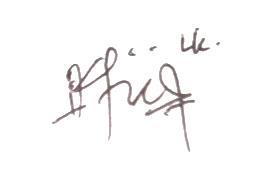 Ikfi Laelatul Khofifah Identitas Responden Nama Toko	:Nama Pemilik	:Alamat		:Usia 		:Pendidikan		:Pendapatan Toko	:Petunjuk PenelitianBapak/Ibu/Sdr dimohon untuk memilih salah satu jawaban dengan memberi tanda (√) pada kolom yang tersedia. Keterangan : STS	= Sangat Tidak Setuju (Skor 1) TS		= Tidak Setuju (Skor 2) KS		= Kurang Setuju (Skor 3) S		= Setuju (Skor 4) SS 		= Sangat Setuju (Skor 5) SALES VOLUMEPRODUCT PRICEPRODUCT QUALITYDISTRIBUTION LINELampiran 2HASIL KUESIONER UJI INSTRUMEN SALES VOLUMELampiran 3HASIL KUESIONER UJI INSTRUMEN PRODUCT PRICELampiran 4HASIL KUESIONER UJI INSTRUMEN PRODUCT QUALITY Lampiran 5HASIL KUESIONER UJI INSTRUMEN DISTRIBUTION LINELampiran 6HASIL KUESIONER DATA SALES VOLUMELampiran 7HASIL DATA KUESIONER PRODUCT PRICELampiran 8HASIL DATA KUESIONER PRODUCT QUALITYLampiran 9HASIL DATA KUESIONER DISTRIBUTION LINELampiran 10HASIL DATA MSI KUESIONER SALES VOLUMELampiran 11HASIL DATA MSI KUESIONER PRODUCT PRICELampiran 12HASIL DATA MSI KUESIONER PRODUCT QUALITYLampiran 13HASIL DATA MSI KUESIONER DISTRIBUTION LINELampiran 14HASIL UJI SPSS versi 21, 2023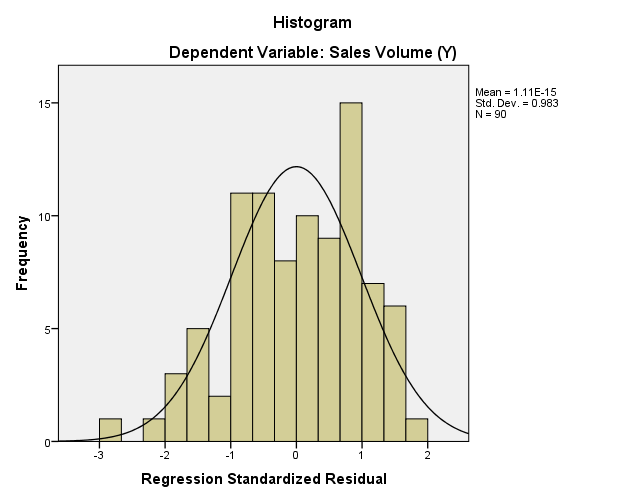 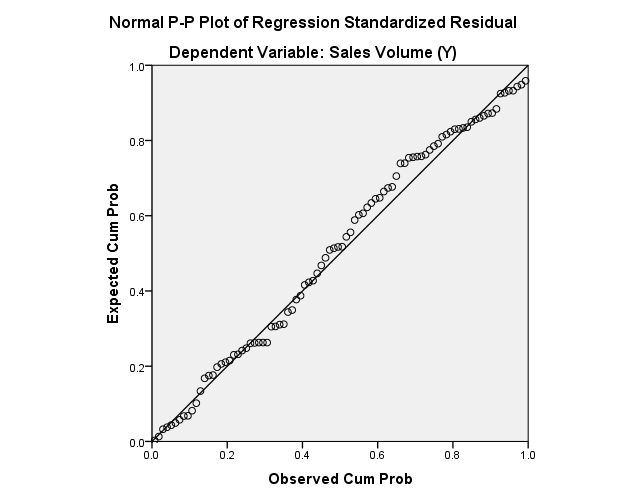 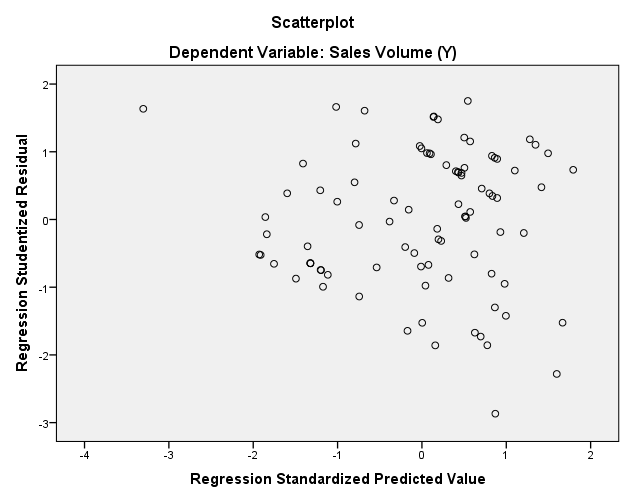 Lampiran 15FOTO RESPONDEN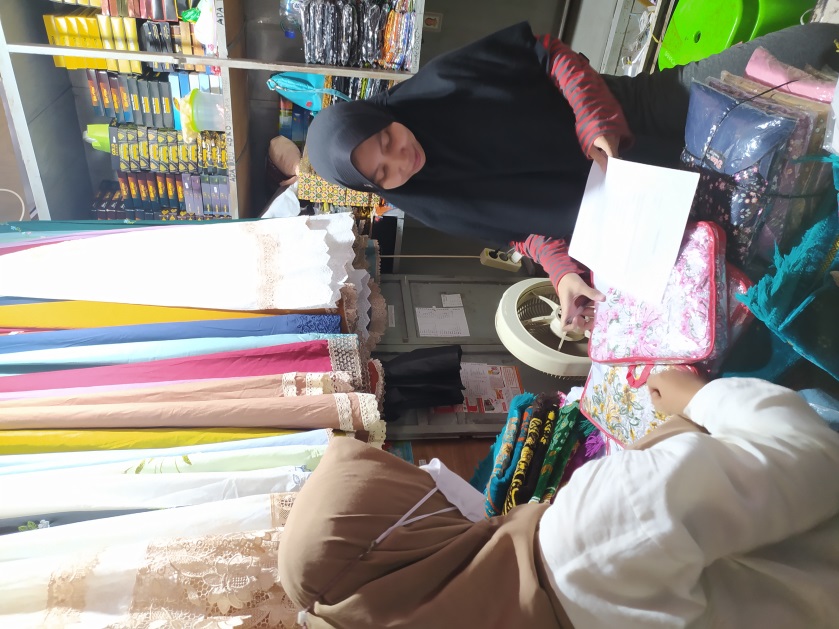 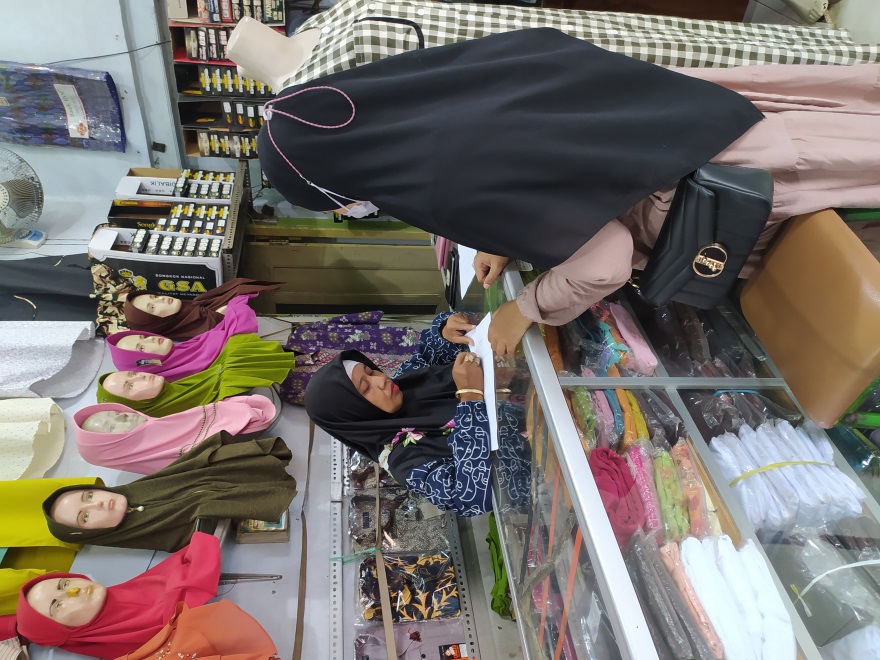 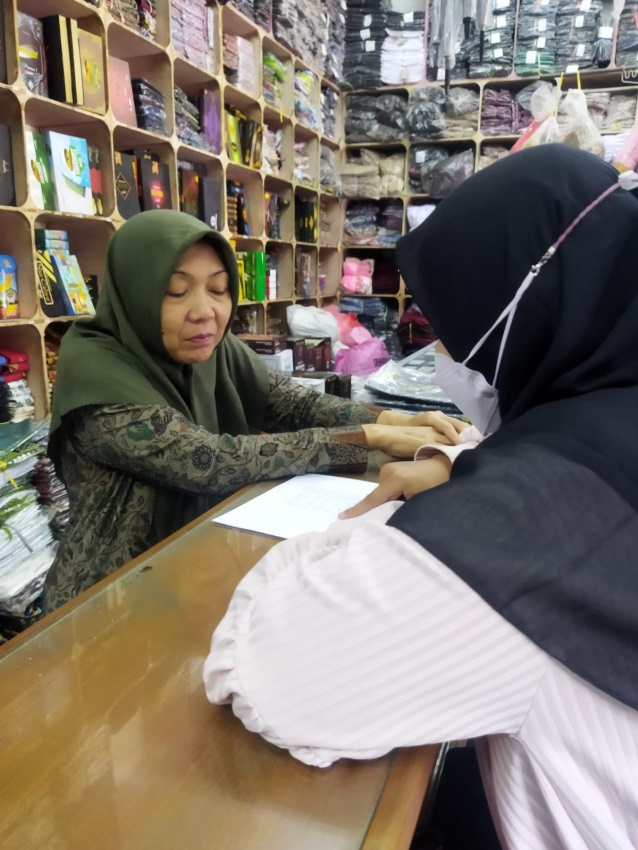 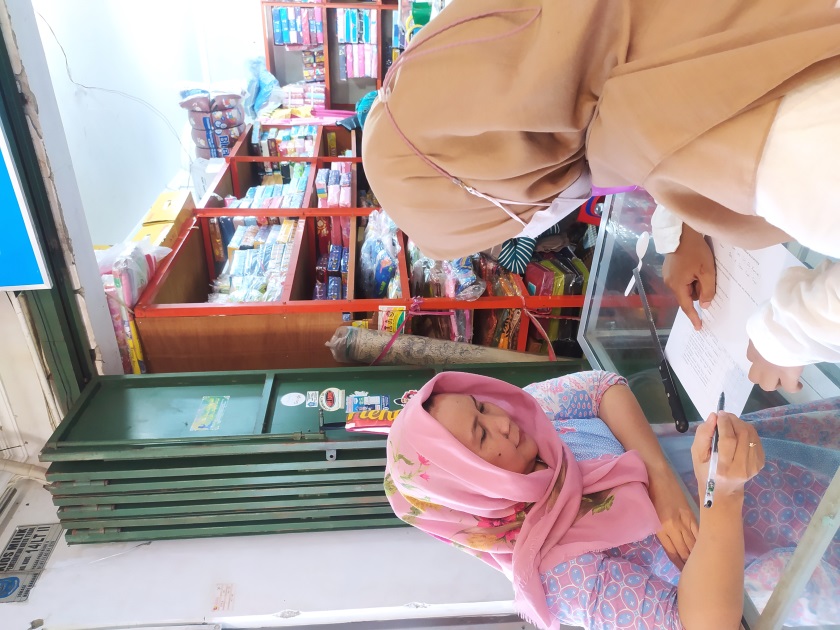 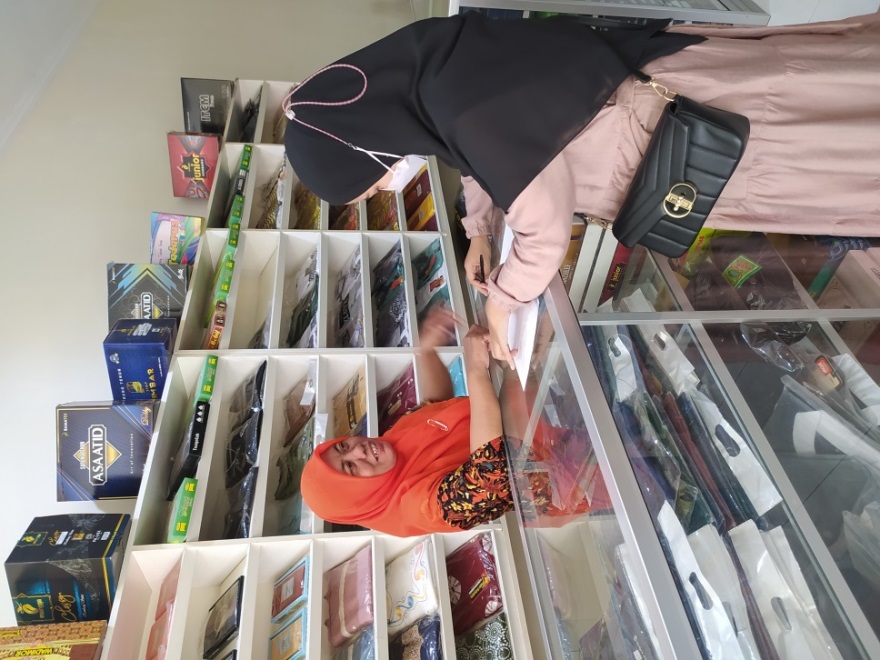 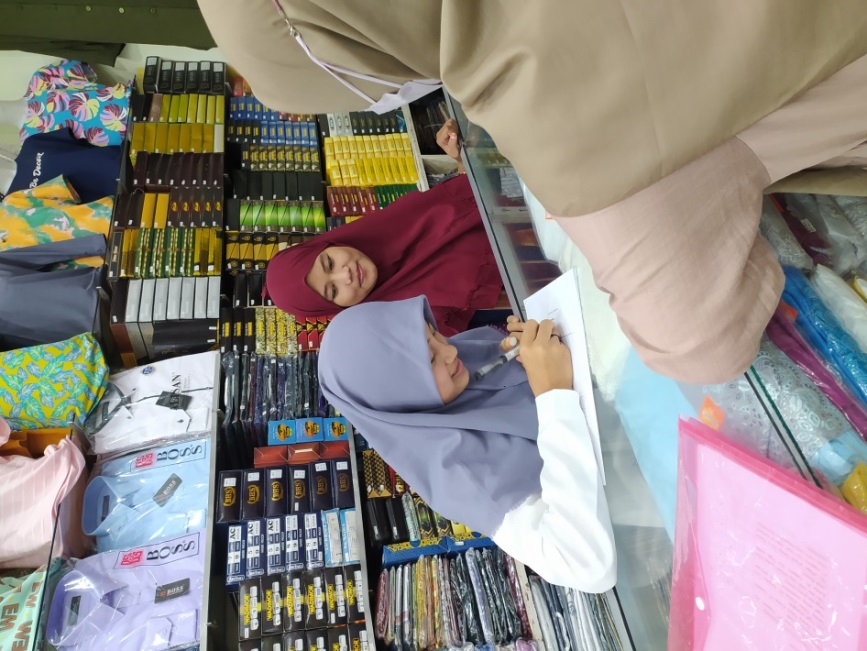 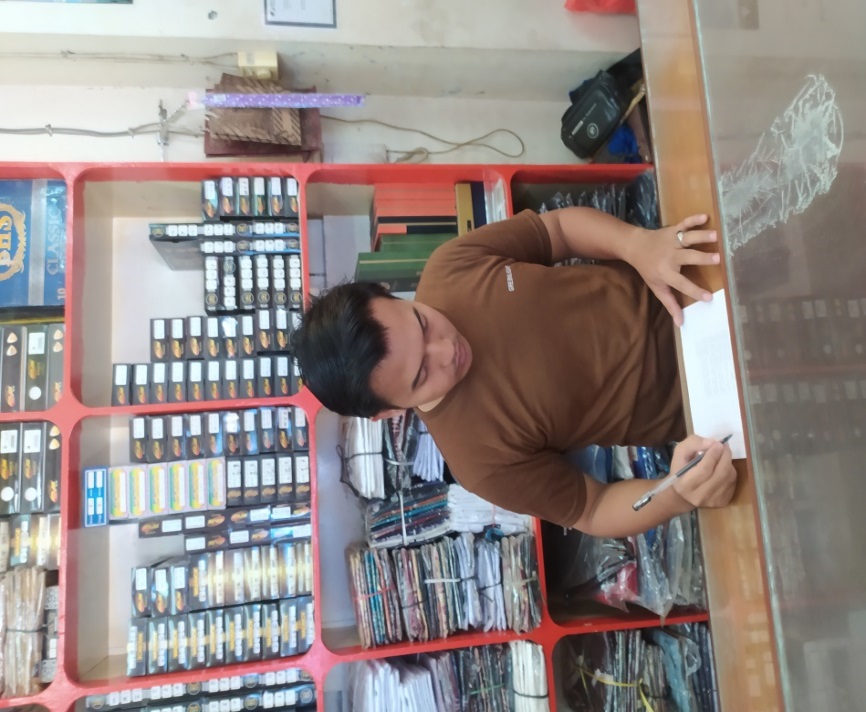 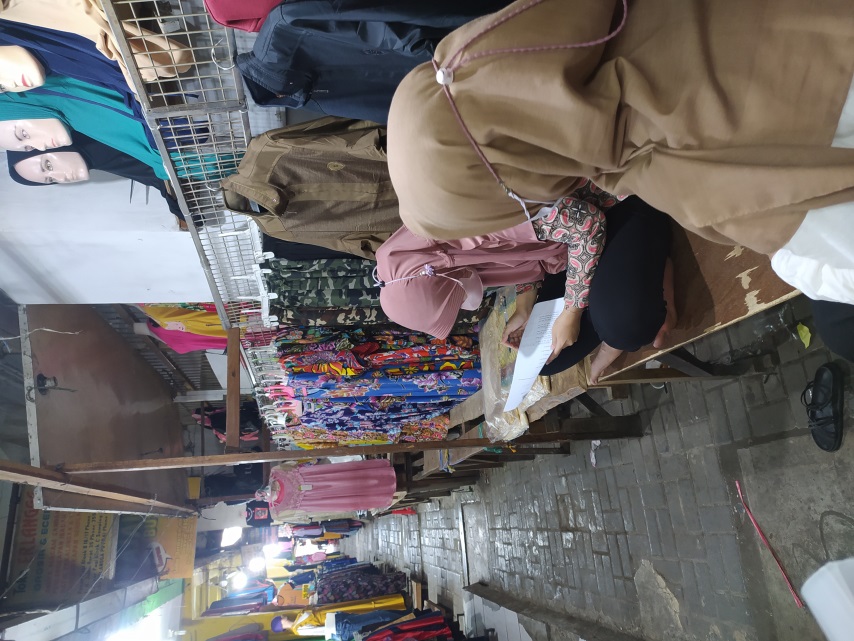 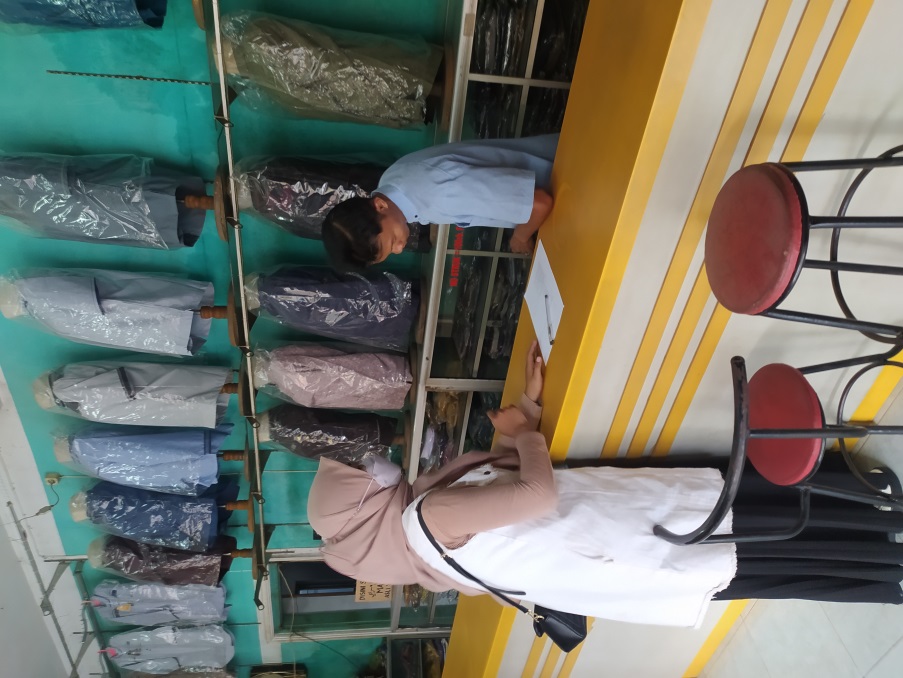 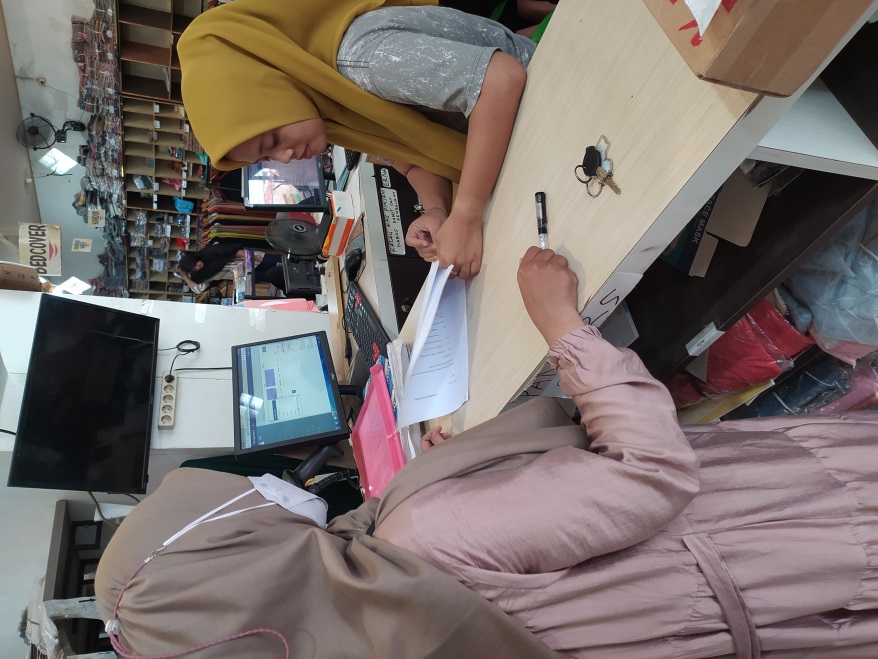 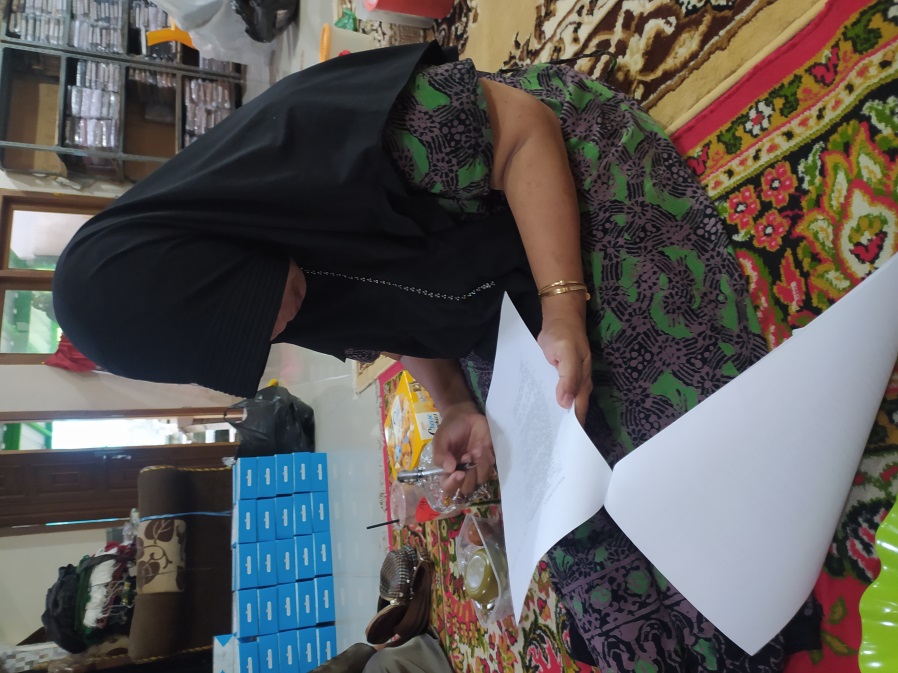 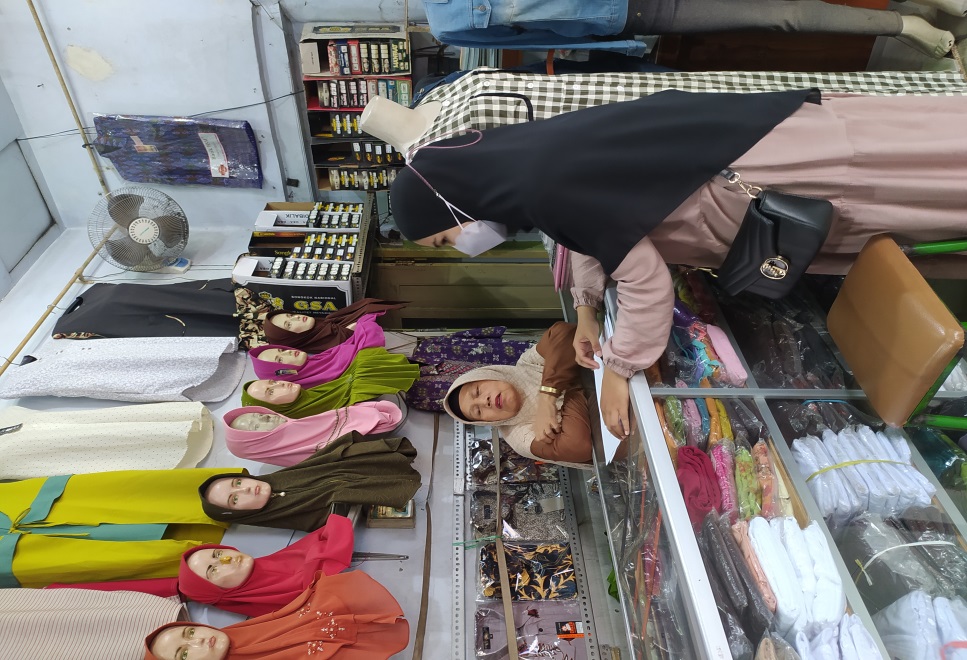 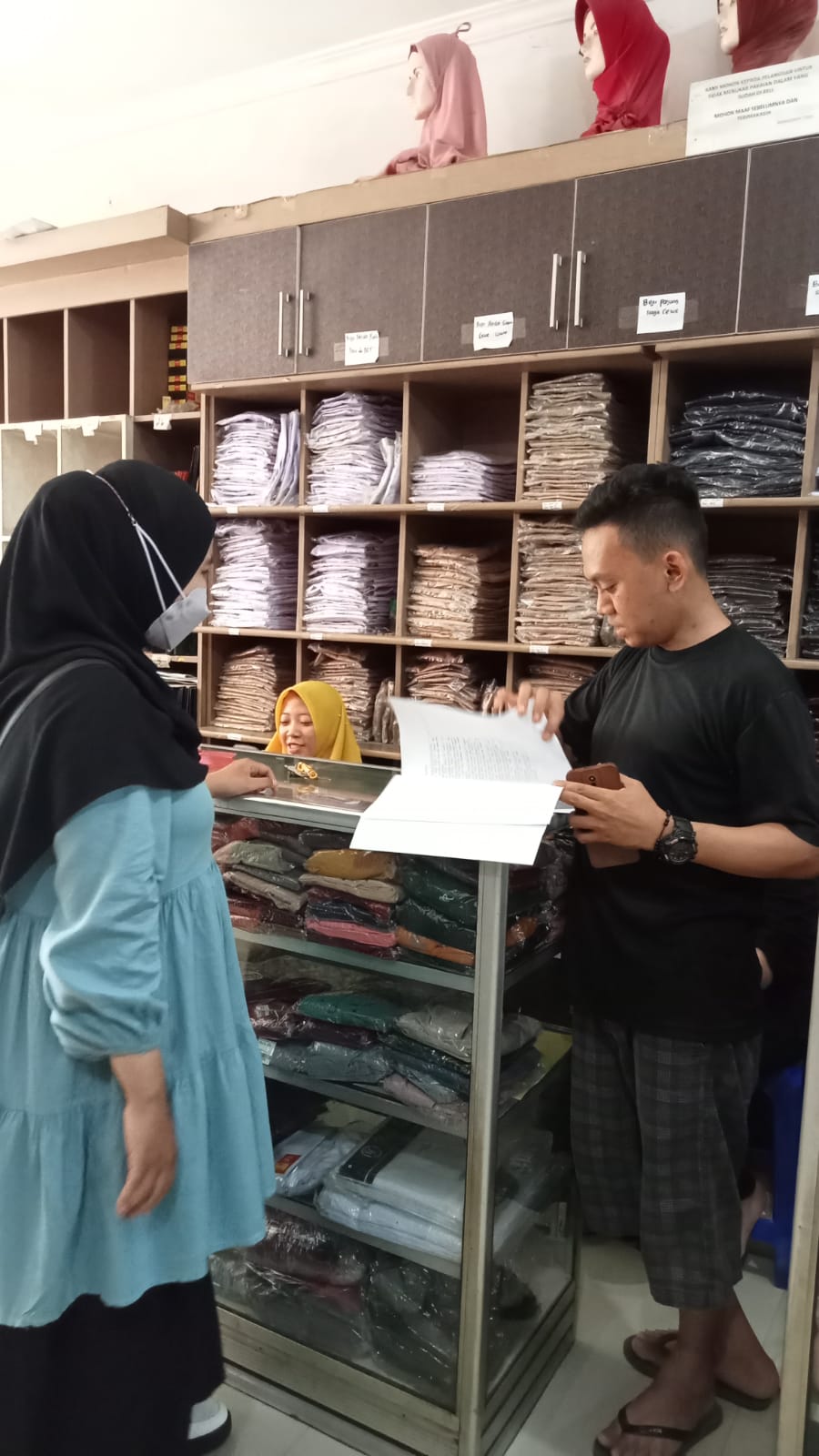 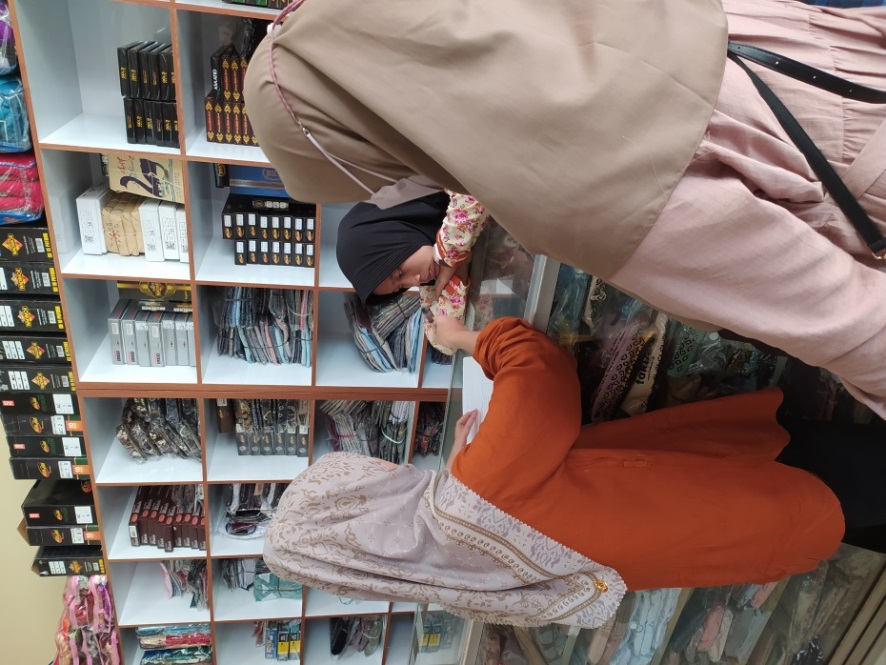 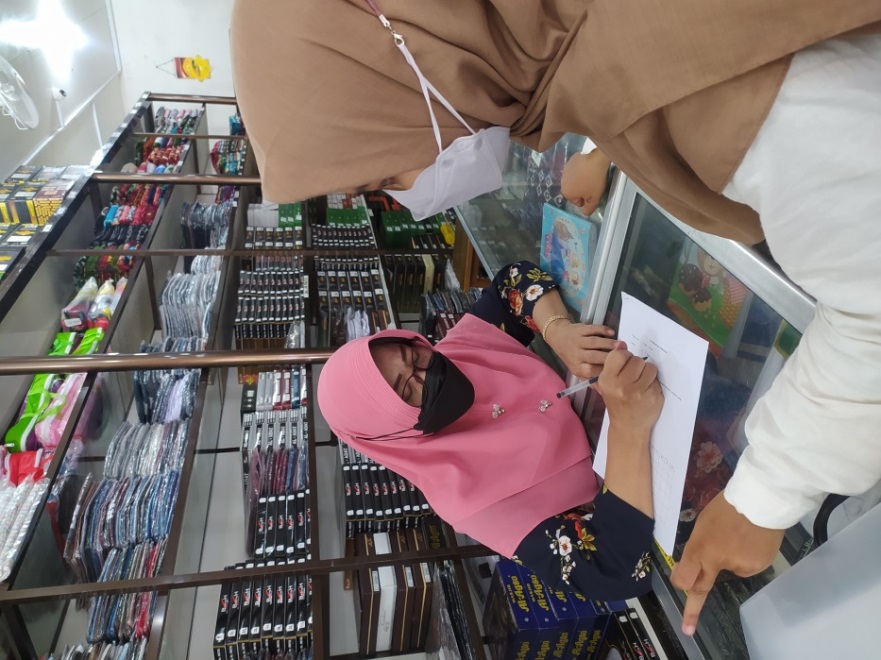 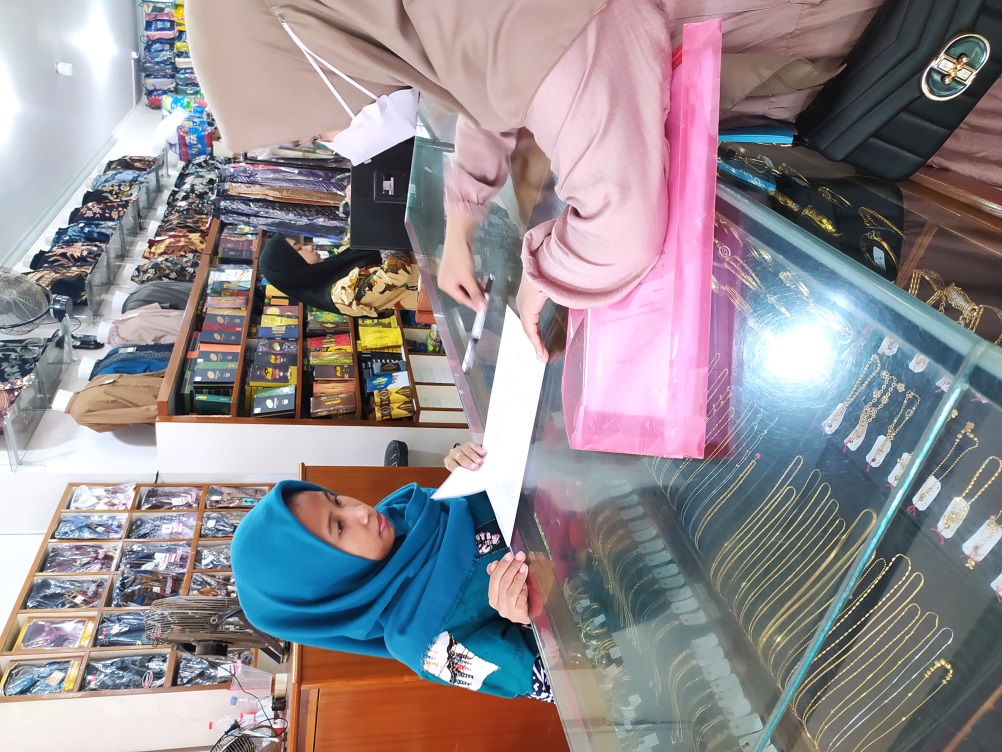 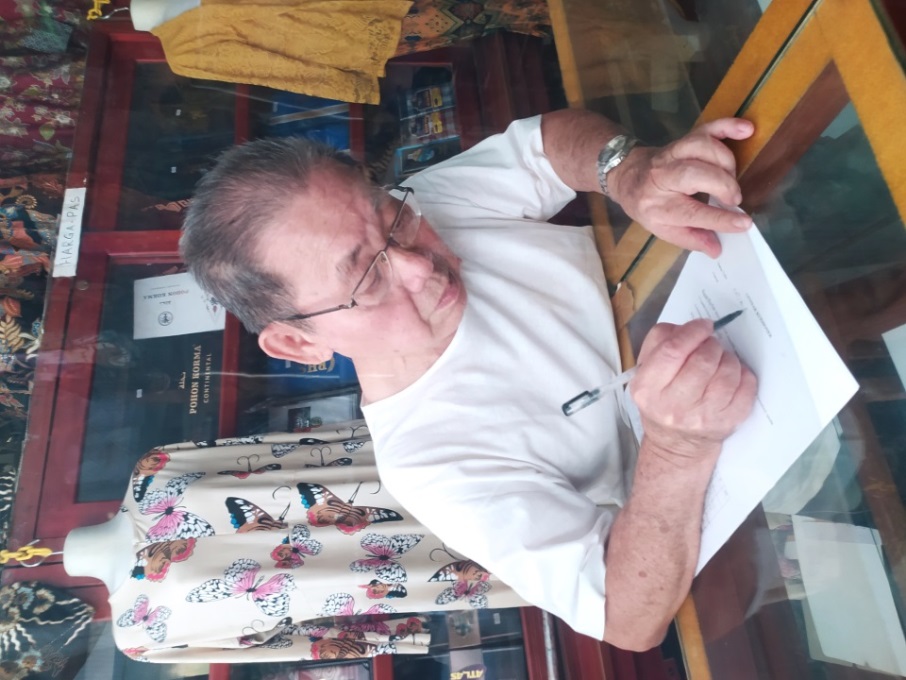 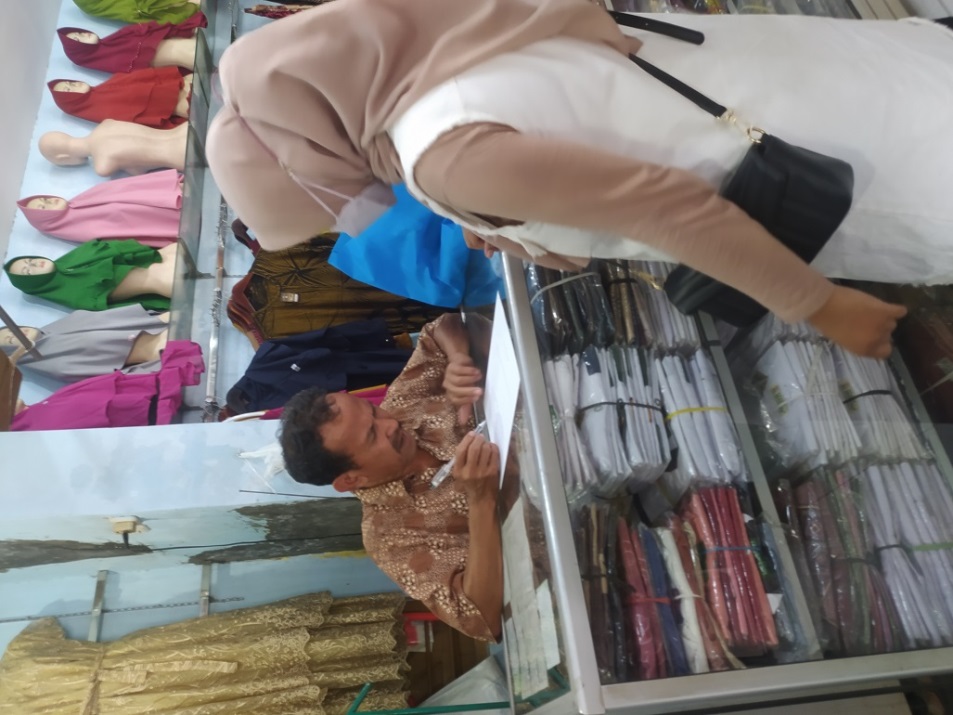 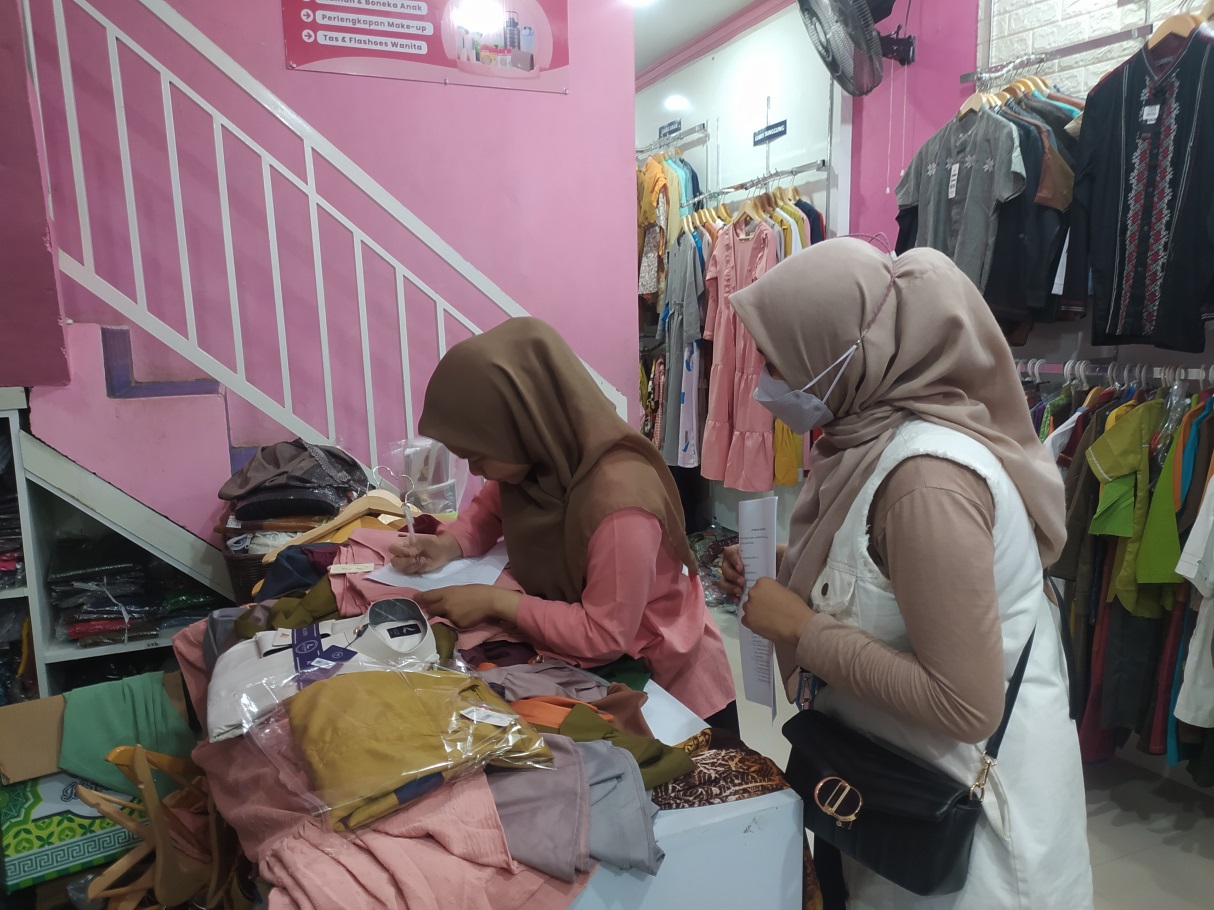 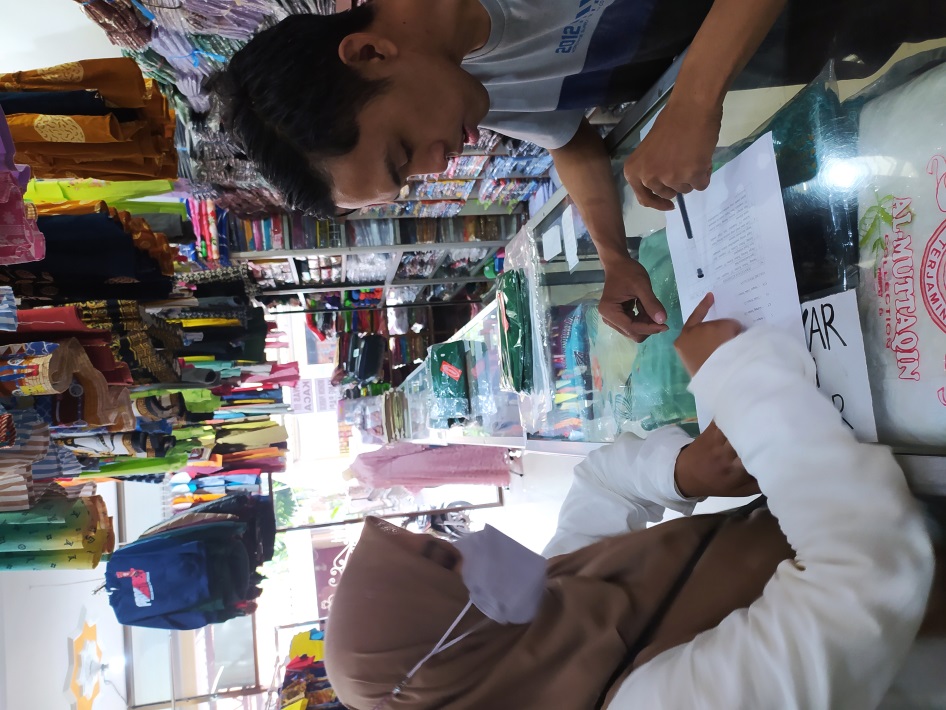 LAMPIRAN 16Lampiran 17Tabel Uji tNoPernyataanJawabanJawabanJawabanJawabanJawabanNoPernyataanSTSTSKSSSSBAURAN PEMASARANBAURAN PEMASARANBAURAN PEMASARANBAURAN PEMASARANBAURAN PEMASARANBAURAN PEMASARANBAURAN PEMASARAN1.Sarung Pohon Korma PT Asaputex Jaya Tegal kualitasnya baik2.Harga Sarung Pohon Korma PT Asaputex Jaya Tegal terjangkau3.Sarung Pohon Korma PT Asaputex Jaya Tegal sering memberikan diskon, potongan harga dan promo lainnya4.Toko atau retail yang menjual Sarung Pohon Korma PT Asaputex Jaya Tegal mudah untuk ditemui PROFITABILITASPROFITABILITASPROFITABILITASPROFITABILITASPROFITABILITASPROFITABILITASPROFITABILITAS5.Jika sebagai penjual Sarung Pohon Korma PT Asaputex Jaya Tegal, usaha ini termasuk dalam usaha yang menjanjikan (memberikan keuntungan)6.Jika sebagai penjual Sarung Pohon Korma PT Asaputex Jaya Tegal, usaha ini mampu berkembang dengan baik 7.Jika sebagai penjual Sarung Pohon Korma PT Asaputex Jaya Tegal, usaha ini mampu berekspansi secara luas  NoPernyataanJawabanJawabanJawabanJawabanJawabanNoPernyataanSTSTSKSSSSDAYA BELIDAYA BELIDAYA BELIDAYA BELIDAYA BELIDAYA BELIDAYA BELI1.Harga Sarung Pohon Korma PT Asaputex Jaya Tegal lebih terjangkau dibandingkan dengan merek lain2.Harga Sarung Pohon Korma PT Asaputex Jaya Tegal mampu bersaing dengan sarung merek lain3.Harga Sarung Pohon Korma PT Asaputex Jaya Tegal memiliki kisaran harga yang sama dengan toko lain4.Harga Sarung Pohon Korma PT Asaputex Jaya Tegal terjangkau dikalangan masyarakat PERSEPSI KUALITASPERSEPSI KUALITASPERSEPSI KUALITASPERSEPSI KUALITASPERSEPSI KUALITASPERSEPSI KUALITASPERSEPSI KUALITAS5.Harga Sarung Pohon Korma PT Asaputex Jaya Tegal sesuai dengan kualitas yang ditawarkan 6.Kualitas Sarung Pohon Korma PT Asaputex Jaya Tegal sesuai dengan yang konsumen harapkan 7.Harga Sarung Pohon Korma PT Asaputex Jaya Tegal sebanding dengan manfaatnya 8.Jenis-jenis Sarung Pohon Kurma PT Asaputex Jaya Tegal yang tersedia sesuai dengan kebutuhan konsumenPROMOSIPROMOSIPROMOSIPROMOSIPROMOSIPROMOSIPROMOSI9.Harga Sarung Pohon Korma PT Asaputex Jaya Tegal  sesuai dengan tingkat daya beli konsumen10.Sarung Pohon Korma PT Asaputex Jaya Tegal sering memberikan potongan harga, diskon dan promo lainnyaNoPernyataanJawabanJawabanJawabanJawabanJawabanNoPernyataanSTSTSKSSSSTAMPILAN FISIKTAMPILAN FISIKTAMPILAN FISIKTAMPILAN FISIKTAMPILAN FISIKTAMPILAN FISIKTAMPILAN FISIK1.Sarung Pohon Korma PT Asaputex Jaya Tegal memiliki motif, bahan dan warna yang beragam jenisnya 2.Sarung Pohon Korma PT Asaputex Jaya Tegal memiliki kemasan yang menarik STANDARISASISTANDARISASISTANDARISASISTANDARISASISTANDARISASISTANDARISASISTANDARISASI3.Sarung Pohon Korma PT Asaputex Jaya Tegal dapat digunakan dalam jangka panjang 4.Kualitas Sarung Pohon Korma PT Asaputex Jaya Tegal dapat digunakan sesuai dengan fungsinya 5.Kualitas Sarung Pohon Korma PT Asaputex Jaya Tegal sesuai dengan yang ditawarkan6.Sarung Pohon Korma PT Asaputex Jaya Tegal mampu digunakan disegala situasi7.Sarung Pohon Korma PT Asaputex Jaya Tegal dapat dikembalikan atau ditukar jika ada cacat secara fisik CIRI KHASCIRI KHASCIRI KHASCIRI KHASCIRI KHASCIRI KHASCIRI KHAS8. Sarung Pohon Korma PT Asaputex Jaya Tegal memiliki ciri khas atau keunikan dibandingkan dengan sarung merek lain 9. Sarung Pohon Korma PT Asaputex Jaya Tegal memiliki desain yang baik KONDISI KONSUMENKONDISI KONSUMENKONDISI KONSUMENKONDISI KONSUMENKONDISI KONSUMENKONDISI KONSUMENKONDISI KONSUMEN10. Kualitas Sarung Pohon Korma PT Asaputex Jaya Tegal sesuai dengan kebutuhan konsumen 11. Kualitas Sarung Pohon Korma PT Asaputex Jaya Tegal sesuai dengan keinginan konsumen 12. Harga Sarung Pohon Korma PT Asaputex Jaya Tegal sesuai dengan kondisi keuangan konsumenNoPernyataanJawabanJawabanJawabanJawabanJawabanNoPernyataanSTSTSKSSSSTARGET PENJUALANTARGET PENJUALANTARGET PENJUALANTARGET PENJUALANTARGET PENJUALANTARGET PENJUALANTARGET PENJUALAN1.Distributor dan retail Sarung Pohon Korma PT Asaputex Jaya Tegal memberikan pelayanan yang baik 2.Distributor dan retail Sarung Pohon Korma PT Asaputex Jaya Tegal mampu mentargetkan penjualan 3.Distributor dan retail Sarung Pohon Korma PT Asaputex Jaya Tegal mampu menyediakan produk yang diinginkan dan dibutuhkan konsumen4.Distributor dan retail Sarung Pohon Korma PT Asaputex Jaya Tegal mampu memenuhi target penjualan yang ditentukan PELAYANANPELAYANANPELAYANANPELAYANANPELAYANANPELAYANANPELAYANAN5.Distributor dan retail Sarung Pohon Korma PT Asaputex Jaya Tegal dalam melayani konsumen tidak memaksa (bersifat fleksibel)6.Distributor dan retail Sarung Pohon Korma PT Asaputex Jaya Tegal memberikan potongan harga,  diskon dan promosi lainnya 7.Distributor dan retail Sarung Pohon Korma PT Asaputex Jaya Tegal memberikan garansi atau retur8.Distributor dan retail Sarung Pohon Korma PT Asaputex Jaya Tegal juga menjual sarung merek lain9.Distributor dan retail Sarung Pohon Korma PT Asaputex Jaya Tegal mudah dijangkau oleh konsumen10.Distributor dan retail Sarung Pohon Korma PT Asaputex Jaya Tegal menyediakan pembayaran via cash, debit dan kredit Y.1Y.2Y.3Y.4Y.5Y.6Y.7TOTALR1455444430R2553554532R3444444428R4444444428R5444544429R6443444427R7443444427R8444444428R9455555534R10443444427R11442535528R12543445530R13444444428R14444444428R15444555532R16444444428R17443455429R18543444428R19445444429R20443455429R21443444427R22555455534R23455554533R24444555532R25554544431R26555544432R27555554433R28555555535R29555554433R30444445530X1.1X1.2X1.3X1.4X1.5X1.6X1.7X1.8X1.9X1.10TOTALR1444444444541R2555554555347R3444444444440R4444444444440R5454445445443R6344444444338R7444444444339R8343444444438R9445555555447R10344444344337R11344445543238R12444444444339R13344454444440R14444444444440R15444455555546R16544444444441R17445455553343R18444444444440R19232333333328R20443444444338R21444444444339R22544544554545R23444455545545R24534555544545R25444444455442R26554555545548R27445555544445R28455555555549R29555555555550R30444444544441X2.1X2.2X2.3X2.4X2.5X2.6X2.7X2.8X2.9X2.10X2.11X2.12TotalR154444454445552R255555555555560R344444444444448R444444444444448R554444444544450R644444424444446R744444444444448R843444443444446R955554455555447R1044444443444447R1153444333444344R1244444444444448R1355444444444450R1444444444444448R1544554455545555R1655555555554458R1745555554444454R1844444444444448R1944444454444348R2044444444444448R2133444343344443R2244555554455556R2355544555554557R2455554455555558R2544455555445454R2644454444554451R2744555544455454R2844555554555557R2944445444444449R3044444445444449X3.1X3.2X3.3X3.4X3.5X3.6X3.7X3.8X3.9X3.10TOTALR1544444445442R2544453555444R3444444444440R4444444444440R5454444445543R6434444444439R7434443444438R8444444444440R9544453455544R10444443434438R11444554555243R12544444444441R13444444444440R14444444444440R15444445554443R16444544444441R17545455555548R18444444424438R19444444444541R20444444444440R21544444444441R22554545555548R23444455554444R24544555544445R25555555555449R26445555555447R27555555555550R28555555555550R29444444444440R30444544544442Y.1Y.2Y.3Y.4Y.5Y.6Y.7TOTALR1455444430R2553554532R3444444428R4444444428R5444544429R6443444427R7443444427R8444444428R9455555534R10443444427R11442535528R12543445530R13444444428R14444444428R15444555532R16444444428R17443455429R18543444428R19445444429R20443455429R21443444427R22555455534R23455554533R24444555532R25554544431R26555544432R27555554433R28555555535R29555554433R30444445530R31444454530R32445554431R33554454431R34555445533R35455544431R36555555434R37555554433R38554444430R39555555434R40555554433R41555555434R42555554433R43455545533R44555445533R45555445533R46555455433R47545454431R48555555535R49444555532R50444444428R51543544429R52544554431R53443445428R54553544430R55444544328R56545554432R57555555535R58555555535R59444444428R60555444431R61445554431R62444445530R63555554534R64444544429R65444544429R66555544432R67555555535R68545554533R69444554430R70444444428R71555555434R72555555434R73554545533R74444444529R75455555433R76544445531R77445554431R78555445533R79555445533R80555544432R81555455534R82555554433R83445544430R84444445530R85444444428R86544544430R87443444427R88554444430R89553455532R90555545534X1.1X1.2X1.3X1.4X1.5X1.6X1.7X1.8X1.9X1.10TOTALR1444444444541R2555554555347R3444444444440R4444444444440R5454445445443R6344444444338R7444444444339R8343444444438R9445555555447R10344444344337R11344445543238R12444444444339R13344454444440R14444444444440R15444455555546R16544444444441R17445455553343R18444444444440R19232333333328R20443444444338R21444444444339R22544544554545R23444455545545R24534555544545R25444444455442R26554555545548R27445555544445R28455555555549R29555555555550R30444444544441R314445555555R32555444544444R33445555455547R34554444544544R35554445555547R36455555555549R37555555555550R38554455544445R39444554555546R40455544554546R41455545555548R42444555555547R43444545454544R44555455555549R45455554445546R46554455555548R47545454545445R48555555555550R49444555555547R50444444444440R51555555554549R52454544454342R53444454555343R54444444555342R55444444444339R56444455554444R57555545555549R58555545555549R59555544444444R60445444444441R61555555555550R62444444444440R63555555555550R64555455544547R65555555555550R66544444544442R67444455555546R68453554544544R69444555555547R70444444444440R71554443455544R72445444445543R73555444445545R74554445555547R75544443545543R76444555444443R77555555555449R78445555444444R79444554444442R80555444454444R81455444555546R82445554444443R83445544444442R84555545555549R85444444444440R86445555554446R87444455555445R88444454455443R89454454444341R90455555555549X2.1X2.2X2.3X2.4X2.5X2.6X2.7X2.8X2.9X2.10X2.11X2.12TOTALR154444454445552R255555555555560R344444444444448R444444444444448R554444444544450R644444424444446R744444444444448R843444443444446R955554455555457R1044444443444447R1153444333444344R1244444444444448R1355444444444450R1444444444444448R1544554455545555R1655555555554458R1745555554444454R1844444444444448R1944444454444348R2044444444444448R2133444343344443R2244555554455556R2355544555554557R2455554455555558R2544455555445454R2644454444554451R2744555544455454R2844555554555557R2944445444444449R3044444445444449R3144455555555557R3255444455544554R3344455554445554R3444555544445554R3544555545555557R3654545445554454R3744544444554451R3844455544444451R3944455555544555R4055554455555558R4154445455455555R4244455544444451R4344444555555555R4454445555544454R4554454444555554R4654555545444454R4754455454544453R4855555555555560R4955554555545558R5054444444444449R5155555555555560R5244554534454451R5344554534455553R5444555344444551R5534444444444548R5655555555555560R5755555455555559R5845555555555559R5955444555545455R6054444444544450R6155545555555559R6244444454444449R6355555444444453R6445555545544455R6544444455445552R6644455444444450R6744454545555555R6854444555554454R6944444444444448R7044444444454449R7155544455544454R7255555445545557R7355554445555557R7455555544454455R7554445555554556R7655554555455558R7754555455544455R7855554445555557R7955544455555557R8055455545555558R8144455544444451R8244444544444449R8355544555455557R8454444444444449R8555555544444454R8655555444555557R8745555555555559R8855555444444554R8954444444444449R9055555555555560X3.1X3.2X3.3X3.4X3.5X3.6X3.7X3.8X3.9X3.10TOTALR1544444445442R2544453555444R3444444444440R4444444444440R5454444445543R6434444444439R7434443444438R8444444444440R9544453455544R10444443434438R11444554555243R12544444444441R13444444444440R14444444444440R15444445554443R16444544444441R17545455555548R18444444424438R19444444444541R20444444444440R21544444444441R22554545555548R23444455554444R24544555544445R25555555555449R26445555555447R27555555555550R28555555555550R29444444444440R30444544544442R31555555555550R32555555555550R33444555555547R34444555555547R35455445444544R36454554544444R37554444455545R38444444555443R39544555555548R40444555555547R41544445455545R42555554444445R43555444444443R44554445454545R45555455544446R46444555445444R47544555555548R48555555555550R49545454545344R50444444454441R51555554555549R52555555555550R53555555555449R54555545555549R55555555555550R56444444444440R57454444444441R58455555555549R59454545454545R60555444455546R61455555555549R62444445444441R63555455555549R64444444555544R65444454444441R66444444444440R67444555555547R68554455444545R69445555555548R70544444444441R71555555555449R72555555444446R73555544454445R74445555555346R75444455554343R76444445444441R77445454444543R78445555545547R79445554444443R80444555555547R81555544445546R82544444444441R83445444455544R84454444444441R85444444444440R86555555555550R87555555555550R88544444245440R89444443444439R90345155555240Y.1Y.2Y.3Y.4Y.5Y.6Y.7Total R11.0002.5964.4451.0002.9571.0003.08716.086R22.5962.5962.2112.5974.5181.0004.67720.196R31.0001.0003.1971.0002.9571.0003.08713.242R41.0001.0003.1971.0002.9571.0003.08713.242R51.0001.0003.1972.5972.9571.0003.08714.839R61.0001.0002.2111.0002.9571.0003.08712.256R71.0001.0002.2111.0002.9571.0003.08712.256R81.0001.0003.1971.0002.9571.0003.08713.242R91.0002.5964.4452.5974.5182.6104.67722.443R101.0001.0002.2111.0002.9571.0003.08712.256R111.0001.0001.0002.5971.0002.6104.67713.884R122.5961.0002.2111.0002.9572.6104.67717.051R131.0001.0003.1971.0002.9571.0003.08713.242R141.0001.0003.1971.0002.9571.0003.08713.242R151.0001.0003.1972.5974.5182.6104.67719.599R161.0001.0003.1971.0002.9571.0003.08713.242R171.0001.0002.2111.0004.5182.6103.08715.426R182.5961.0002.2111.0002.9571.0003.08713.852R191.0001.0004.4451.0002.9571.0003.08714.490R201.0001.0002.2111.0004.5182.6103.08715.426R211.0001.0002.2111.0002.9571.0003.08712.256R222.5962.5964.4451.0004.5182.6104.67722.442R231.0002.5964.4452.5974.5181.0004.67720.833R241.0001.0003.1972.5974.5182.6104.67719.599R252.5962.5963.1972.5972.9571.0003.08718.031R262.5962.5964.4452.5972.9571.0003.08719.279R272.5962.5964.4452.5974.5181.0003.08720.840R282.5962.5964.4452.5974.5182.6104.67724.040R292.5962.5964.4452.5974.5181.0003.08720.840R301.0001.0003.1971.0002.9572.6104.67716.441R311.0001.0003.1971.0004.5181.0004.67716.392R321.0001.0004.4452.5974.5181.0003.08717.648R332.5962.5963.1971.0004.5181.0003.08717.995R342.5962.5964.4451.0002.9572.6104.67720.881R351.0002.5964.4452.5972.9571.0003.08717.683R362.5962.5964.4452.5974.5182.6103.08722.450R372.5962.5964.4452.5974.5181.0003.08720.840R382.5962.5963.1971.0002.9571.0003.08716.434R392.5962.5964.4452.5974.5182.6103.08722.450R402.5962.5964.4452.5974.5181.0003.08720.840R412.5962.5964.4452.5974.5182.6103.08722.450R422.5962.5964.4452.5974.5181.0003.08720.840R431.0002.5964.4452.5972.9572.6104.67720.882R442.5962.5964.4451.0002.9572.6104.67720.881R452.5962.5964.4451.0002.9572.6104.67720.881R462.5962.5964.4451.0004.5182.6103.08720.853R472.5961.0004.4451.0004.5181.0003.08717.647R482.5962.5964.4452.5974.5182.6104.67724.040R491.0001.0003.1972.5974.5182.6104.67719.599R501.0001.0003.1971.0002.9571.0003.08713.242R512.5961.0002.2112.5972.9571.0003.08715.449R522.5961.0003.1972.5974.5181.0003.08717.996R531.0001.0002.2111.0002.9572.6103.08713.865R542.5962.5962.2112.5972.9571.0003.08717.045R551.0001.0003.1972.5972.9571.0001.00012.752R562.5961.0004.4452.5974.5181.0003.08719.244R572.5962.5964.4452.5974.5182.6104.67724.040R582.5962.5964.4452.5974.5182.6104.67724.040R591.0001.0003.1971.0002.9571.0003.08713.242R602.5962.5964.4451.0002.9571.0003.08717.682R611.0001.0004.4452.5974.5181.0003.08717.648R621.0001.0003.1971.0002.9572.6104.67716.441R632.5962.5964.4452.5974.5181.0004.67722.430R641.0001.0003.1972.5972.9571.0003.08714.839R651.0001.0003.1972.5972.9571.0003.08714.839R662.5962.5964.4452.5972.9571.0003.08719.279R672.5962.5964.4452.5974.5182.6104.67724.040R682.5961.0004.4452.5974.5181.0004.67720.834R691.0001.0003.1972.5974.5181.0003.08716.400R701.0001.0003.1971.0002.9571.0003.08713.242R712.5962.5964.4452.5974.5182.6103.08722.450R722.5962.5964.4452.5974.5182.6103.08722.450R732.5962.5963.1972.5972.9572.6104.67721.231R741.0001.0003.1971.0002.9571.0004.67714.831R751.0002.5964.4452.5974.5182.6103.08720.853R762.5961.0003.1971.0002.9572.6104.67718.037R771.0001.0004.4452.5974.5181.0003.08717.648R782.5962.5964.4451.0002.9572.6104.67720.881R792.5962.5964.4451.0002.9572.6104.67720.881R802.5962.5964.4452.5972.9571.0003.08719.279R812.5962.5964.4451.0004.5182.6104.67722.442R822.5962.5964.4452.5974.5181.0003.08720.840R831.0001.0004.4452.5972.9571.0003.08716.087R841.0001.0003.1971.0002.9572.6104.67716.441R851.0001.0003.1971.0002.9571.0003.08713.242R862.5961.0003.1972.5972.9571.0003.08716.435R871.0001.0002.2111.0002.9571.0003.08712.256R882.5962.5963.1971.0002.9571.0003.08716.434R892.5962.5962.2111.0004.5182.6104.67720.208R902.5962.5964.4452.5972.9572.6104.67722.479X1.1X1.2X1.3X1.4X1.5X1.6X1.7X1.8X1.9X1.10TotalR13.2242.8053.1032.9742.8902.5802.5542.8902.5644.48130.065R24.6984.3484.5954.5374.4452.5804.0764.4454.0612.21139.996R33.2242.8053.1032.9742.8902.5802.5542.8902.5643.22628.810R43.2242.8053.1032.9742.8902.5802.5542.8902.5643.22628.810R53.2244.3483.1032.9742.8904.0792.5542.8904.0613.22633.348R61.8282.8053.1032.9742.8902.5802.5542.8902.5642.21126.399R73.2242.8053.1032.9742.8902.5802.5542.8902.5642.21127.795R81.8282.8051.6902.9742.8902.5802.5542.8902.5643.22626.002R93.2242.8054.5954.5374.4454.0794.0764.4454.0613.22639.493R101.8282.8053.1032.9742.8902.5801.0002.8902.5642.21124.845R111.8282.8053.1032.9742.8904.0794.0762.8901.0001.00026.645R123.2242.8053.1032.9742.8902.5802.5542.8902.5642.21127.795R131.8282.8053.1032.9744.4452.5802.5542.8902.5643.22628.969R143.2242.8053.1032.9742.8902.5802.5542.8902.5643.22628.810R153.2242.8053.1032.9744.4454.0794.0764.4454.0614.48137.692R164.6982.8053.1032.9742.8902.5802.5542.8902.5643.22630.285R173.2242.8054.5952.9744.4454.0794.0764.4451.0002.21133.853R183.2242.8053.1032.9742.8902.5802.5542.8902.5643.22628.810R191.0001.0001.0001.0001.0001.0001.0001.0001.0002.21111.211R203.2242.8051.6902.9742.8902.5802.5542.8902.5642.21126.382R213.2242.8053.1032.9742.8902.5802.5542.8902.5642.21127.795R224.6982.8053.1034.5372.8902.5804.0764.4452.5644.48136.180R233.2242.8053.1032.9744.4454.0794.0762.8904.0614.48136.137R244.6981.0003.1034.5374.4454.0794.0762.8902.5644.48135.874R253.2242.8053.1032.9742.8902.5802.5544.4454.0613.22631.862R264.6984.3483.1034.5374.4454.0794.0762.8904.0614.48140.718R273.2242.8054.5954.5374.4454.0794.0762.8902.5643.22636.441R283.2244.3484.5954.5374.4454.0794.0764.4454.0614.48142.291R294.6984.3484.5954.5374.4454.0794.0764.4454.0614.48143.765R303.2242.8053.1032.9742.8902.5804.0762.8902.5643.22630.332R313.2242.8053.1034.5374.4454.0794.0764.4454.0614.48139.255R324.6984.3484.5952.9742.8902.5804.0762.8902.5643.22634.842R333.2242.8054.5954.5374.4454.0792.5544.4454.0614.48139.225R344.6984.3483.1032.9742.8902.5804.0762.8902.5644.48134.605R354.6984.3483.1032.9742.8904.0794.0764.4454.0614.48139.155R363.2244.3484.5954.5374.4454.0794.0764.4454.0614.48142.291R374.6984.3484.5954.5374.4454.0794.0764.4454.0614.48143.765R384.6984.3483.1032.9744.4454.0794.0762.8902.5643.22636.403R393.2242.8053.1034.5374.4452.5804.0764.4454.0614.48137.757R403.2244.3484.5954.5372.8902.5804.0764.4452.5644.48137.741R413.2244.3484.5954.5372.8904.0794.0764.4454.0614.48140.736R423.2242.8053.1034.5374.4454.0794.0764.4454.0614.48139.255R433.2242.8053.1034.5372.8904.0792.5544.4452.5644.48134.682R444.6984.3484.5952.9744.4454.0794.0764.4454.0614.48142.202R453.2244.3484.5954.5374.4452.5802.5542.8904.0614.48137.715R464.6984.3483.1032.9744.4454.0794.0764.4454.0614.48140.710R474.6982.8054.5952.9744.4452.5804.0762.8904.0613.22636.351R484.6984.3484.5954.5374.4454.0794.0764.4454.0614.48143.765R493.2242.8053.1034.5374.4454.0794.0764.4454.0614.48139.255R503.2242.8053.1032.9742.8902.5802.5542.8902.5643.22628.810R514.6984.3484.5954.5374.4454.0794.0764.4452.5644.48142.269R523.2244.3483.1034.5372.8902.5802.5544.4452.5642.21132.456R533.2242.8053.1032.9744.4452.5804.0764.4454.0612.21133.923R543.2242.8053.1032.9742.8902.5804.0764.4454.0612.21132.368R553.2242.8053.1032.9742.8902.5802.5542.8902.5642.21127.795R563.2242.8053.1032.9744.4454.0794.0764.4452.5643.22634.941R574.6984.3484.5954.5372.8904.0794.0764.4454.0614.48142.210R584.6984.3484.5954.5372.8904.0794.0764.4454.0614.48142.210R594.6984.3484.5954.5372.8902.5802.5542.8902.5643.22634.883R603.2242.8054.5952.9742.8902.5802.5542.8902.5643.22630.303R614.6984.3484.5954.5374.4454.0794.0764.4454.0614.48143.765R623.2242.8053.1032.9742.8902.5802.5542.8902.5643.22628.810R634.6984.3484.5954.5374.4454.0794.0764.4454.0614.48143.765R644.6984.3484.5952.9744.4454.0794.0762.8902.5644.48139.151R654.6984.3484.5954.5374.4454.0794.0764.4454.0614.48143.765R664.6982.8053.1032.9742.8902.5804.0762.8902.5643.22631.807R673.2242.8053.1032.9744.4454.0794.0764.4454.0614.48137.692R683.2244.3481.6904.5374.4452.5804.0762.8902.5644.48134.836R693.2242.8053.1034.5374.4454.0794.0764.4454.0614.48139.255R703.2242.8053.1032.9742.8902.5802.5542.8902.5643.22628.810R714.6984.3483.1032.9742.8901.0002.5544.4454.0614.48134.554R723.2242.8054.5952.9742.8902.5802.5542.8904.0614.48133.054R734.6984.3484.5952.9742.8902.5802.5542.8904.0614.48136.072R744.6984.3483.1032.9742.8904.0794.0764.4454.0614.48139.155R754.6982.8053.1032.9742.8901.0004.0762.8904.0614.48132.978R763.2242.8053.1034.5374.4454.0792.5542.8902.5643.22633.427R774.6984.3484.5954.5374.4454.0794.0764.4454.0613.22642.511R783.2242.8054.5954.5374.4454.0792.5542.8902.5643.22634.919R793.2242.8053.1034.5374.4452.5802.5542.8902.5643.22631.928R804.6984.3484.5952.9742.8902.5802.5544.4452.5643.22634.875R813.2244.3484.5952.9742.8902.5804.0764.4454.0614.48137.674R823.2242.8054.5954.5374.4452.5802.5542.8902.5643.22633.421R833.2242.8054.5954.5372.8902.5802.5542.8902.5643.22631.866R844.6984.3484.5954.5372.8904.0794.0764.4454.0614.48142.210R853.2242.8053.1032.9742.8902.5802.5542.8902.5643.22628.810R863.2242.8054.5954.5374.4454.0794.0764.4452.5643.22637.996R873.2242.8053.1032.9744.4454.0794.0764.4454.0613.22636.437R883.2242.8053.1032.9744.4452.5802.5544.4454.0613.22633.417R893.2244.3483.1032.9744.4452.5802.5542.8902.5642.21130.892R903.2244.3484.5954.5374.4454.0794.0764.4454.0614.48142.291X3.1X3.2X3.3X3.4X3.5X3.6X3.7X3.8X3.9X3.10X3.11X3.12TotalR14.1802.7231.0001.0001.0002.6134.5182.4902.9071.0002.6044.25230.288R24.1804.2542.5972.5972.5984.1164.5183.9634.4632.6022.6044.25242.745R32.6582.7231.0001.0001.0002.6133.0402.4902.9071.0001.0002.72424.155R42.6582.7231.0001.0001.0002.6133.0402.4902.9071.0001.0002.72424.155R54.1802.7231.0001.0001.0002.6133.0402.4904.4631.0001.0002.72427.233R62.6582.7231.0001.0001.0002.6131.0002.4902.9071.0001.0002.72422.115R72.6582.7231.0001.0001.0002.6133.0402.4902.9071.0001.0002.72424.155R82.6581.0001.0001.0001.0002.6133.0401.0002.9071.0001.0002.72420.942R94.1804.2542.5972.5971.0002.6134.5183.9634.4632.6022.6042.72438.115R102.6582.7231.0001.0001.0002.6133.0401.0002.9071.0001.0002.72422.665R114.1801.0001.0001.0001.0001.0001.6901.0002.9071.0001.0001.00017.777R122.6582.7231.0001.0001.0002.6133.0402.4902.9071.0001.0002.72424.155R134.1804.2541.0001.0001.0002.6133.0402.4902.9071.0001.0002.72427.208R142.6582.7231.0001.0001.0002.6133.0402.4902.9071.0001.0002.72424.155R152.6582.7232.5972.5971.0002.6134.5183.9634.4631.0002.6044.25234.989R164.1804.2542.5972.5972.5984.1164.5183.9634.4632.6021.0002.72439.613R172.6584.2542.5972.5972.5984.1164.5182.4902.9071.0001.0002.72433.460R182.6582.7231.0001.0001.0002.6133.0402.4902.9071.0001.0002.72424.155R192.6582.7231.0001.0001.0002.6134.5182.4902.9071.0001.0001.00023.909R202.6582.7231.0001.0001.0002.6133.0402.4902.9071.0001.0002.72424.155R211.0001.0001.0001.0001.0001.0003.0401.0001.0001.0001.0002.72415.764R222.6582.7232.5972.5972.5984.1164.5182.4902.9072.6022.6044.25236.664R234.1804.2542.5971.0001.0004.1164.5183.9634.4632.6021.0004.25237.945R244.1804.2542.5972.5971.0002.6134.5183.9634.4632.6022.6044.25239.644R252.6582.7231.0002.5972.5984.1164.5183.9632.9071.0002.6042.72433.410R262.6582.7231.0002.5971.0002.6133.0402.4904.4632.6021.0002.72428.910R272.6582.7232.5972.5972.5984.1163.0402.4902.9072.6022.6042.72433.658R282.6582.7232.5972.5972.5984.1164.5182.4904.4632.6022.6044.25238.220R292.6582.7231.0001.0002.5982.6133.0402.4902.9071.0001.0002.72425.754R302.6582.7231.0001.0001.0002.6133.0403.9632.9071.0001.0002.72425.628R312.6582.7231.0002.5972.5984.1164.5183.9634.4632.6022.6044.25238.096R324.1804.2541.0001.0001.0002.6134.5183.9634.4631.0001.0004.25233.243R332.6582.7231.0002.5972.5984.1164.5182.4902.9071.0002.6044.25233.465R342.6582.7232.5972.5972.5984.1163.0402.4902.9071.0002.6044.25233.584R352.6582.7232.5972.5972.5984.1163.0403.9634.4632.6022.6044.25238.215R364.1802.7232.5971.0002.5982.6133.0403.9634.4632.6021.0002.72433.504R372.6582.7232.5971.0001.0002.6133.0402.4904.4632.6021.0002.72428.910R382.6582.7231.0002.5972.5984.1163.0402.4902.9071.0001.0002.72428.854R392.6582.7231.0002.5972.5984.1164.5183.9634.4631.0001.0004.25234.889R404.1804.2542.5972.5971.0002.6134.5183.9634.4632.6022.6044.25239.644R414.1802.7231.0001.0002.5982.6134.5183.9632.9072.6022.6044.25234.961R422.6582.7231.0002.5972.5984.1163.0402.4902.9071.0001.0002.72428.854R432.6582.7231.0001.0001.0004.1164.5183.9634.4632.6022.6044.25234.900R444.1802.7231.0001.0002.5984.1164.5183.9634.4631.0001.0002.72433.286R454.1802.7231.0002.5971.0002.6133.0402.4904.4632.6022.6044.25233.565R464.1802.7232.5972.5972.5984.1163.0403.9632.9071.0001.0002.72433.447R474.1802.7231.0002.5972.5982.6134.5182.4904.4631.0001.0002.72431.907R484.1804.2542.5972.5972.5984.1164.5183.9634.4632.6022.6044.25242.745R494.1804.2542.5972.5971.0004.1164.5183.9634.4631.0002.6044.25239.545R504.1802.7231.0001.0001.0002.6133.0402.4902.9071.0001.0002.72425.677R514.1804.2542.5972.5972.5984.1164.5183.9634.4632.6022.6044.25242.745R522.6582.7232.5972.5971.0004.1161.6902.4902.9072.6021.0002.72429.105R532.6582.7232.5972.5971.0004.1161.6902.4902.9072.6022.6044.25232.238R542.6582.7232.5972.5972.5981.0003.0402.4902.9071.0001.0004.25228.864R551.0002.7231.0001.0001.0002.6133.0402.4902.9071.0001.0004.25224.025R564.1804.2542.5972.5972.5984.1164.5183.9634.4632.6022.6044.25242.745R574.1804.2542.5972.5972.5982.6134.5183.9634.4632.6022.6044.25241.242R582.6584.2542.5972.5972.5984.1164.5183.9634.4632.6022.6044.25241.223R594.1804.2541.0001.0001.0004.1164.5183.9634.4631.0002.6042.72434.822R604.1802.7231.0001.0001.0002.6133.0402.4904.4631.0001.0002.72427.233R614.1804.2542.5971.0002.5984.1164.5183.9634.4632.6022.6044.25241.148R622.6582.7231.0001.0001.0002.6134.5182.4902.9071.0001.0002.72425.633R634.1804.2542.5972.5972.5982.6133.0402.4902.9071.0001.0002.72432.001R642.6584.2542.5972.5972.5984.1163.0403.9634.4631.0001.0002.72435.011R652.6582.7231.0001.0001.0002.6134.5183.9632.9071.0002.6044.25230.239R662.6582.7231.0002.5972.5982.6133.0402.4902.9071.0001.0002.72427.351R672.6582.7231.0002.5971.0004.1163.0403.9634.4632.6022.6044.25235.019R684.1802.7231.0001.0001.0004.1164.5183.9634.4632.6021.0002.72433.290R692.6582.7231.0001.0001.0002.6133.0402.4902.9071.0001.0002.72424.155R702.6582.7231.0001.0001.0002.6133.0402.4902.9072.6021.0002.72425.757R714.1804.2542.5971.0001.0002.6134.5183.9634.4631.0001.0002.72433.312R724.1804.2542.5972.5972.5982.6133.0403.9634.4631.0002.6044.25238.162R734.1804.2542.5972.5971.0002.6133.0403.9634.4632.6022.6044.25238.165R744.1804.2542.5972.5972.5984.1163.0402.4902.9072.6021.0002.72435.106R754.1802.7231.0001.0002.5984.1164.5183.9634.4632.6021.0004.25236.416R764.1804.2542.5972.5971.0004.1164.5183.9632.9072.6022.6044.25239.591R774.1802.7232.5972.5972.5982.6134.5183.9634.4631.0001.0002.72434.978R784.1804.2542.5972.5971.0002.6133.0403.9634.4632.6022.6044.25238.165R794.1804.2542.5971.0001.0002.6134.5183.9634.4632.6022.6044.25238.046R804.1804.2541.0002.5972.5984.1163.0403.9634.4632.6022.6044.25239.670R812.6582.7231.0002.5972.5984.1163.0402.4902.9071.0001.0002.72428.854R822.6582.7231.0001.0001.0004.1163.0402.4902.9071.0001.0002.72425.658R834.1804.2542.5971.0001.0004.1164.5183.9632.9072.6022.6044.25237.994R844.1802.7231.0001.0001.0002.6133.0402.4902.9071.0001.0002.72425.677R854.1804.2542.5972.5972.5984.1163.0402.4902.9071.0001.0002.72433.504R864.1804.2542.5972.5972.5982.6133.0402.4904.4632.6022.6044.25238.291R872.6584.2542.5972.5972.5984.1164.5183.9634.4632.6022.6044.25241.223R884.1804.2542.5972.5972.5982.6133.0402.4902.9071.0001.0004.25233.529R894.1802.7231.0001.0001.0002.6133.0402.4902.9071.0001.0002.72425.677R904.1804.2542.5972.5972.5984.1164.5183.9634.4632.6022.6044.25242.745X3.1X3.2X3.3X3.4X3.5X3.6X3.7X3.8X3.9X3.10TotalR14.5182.8371.0002.9571.0002.3892.9072.8882.5962.83225.924R24.5182.8371.0002.9572.5961.0004.4634.4102.5962.83229.208R32.9572.8371.0002.9571.0002.3892.9072.8881.0002.83222.768R42.9572.8371.0002.9571.0002.3892.9072.8881.0002.83222.768R52.9574.3881.0002.9571.0002.3892.9072.8882.5964.29027.373R62.9571.0001.0002.9571.0002.3892.9072.8881.0002.83220.931R72.9571.0001.0002.9571.0001.0002.9072.8881.0002.83219.542R82.9572.8371.0002.9571.0002.3892.9072.8881.0002.83222.768R94.5182.8371.0002.9572.5961.0002.9074.4102.5964.29029.110R102.9572.8371.0002.9571.0001.0002.9071.4951.0002.83219.985R112.9572.8371.0004.5182.5962.3894.4634.4102.5961.00028.766R124.5182.8371.0002.9571.0002.3892.9072.8881.0002.83224.328R132.9572.8371.0002.9571.0002.3892.9072.8881.0002.83222.768R142.9572.8371.0002.9571.0002.3892.9072.8881.0002.83222.768R152.9572.8371.0002.9571.0003.8344.4634.4101.0002.83227.290R162.9572.8371.0004.5181.0002.3892.9072.8881.0002.83224.328R174.5182.8372.6132.9572.5963.8344.4634.4102.5964.29035.113R182.9572.8371.0002.9571.0002.3892.9071.0001.0002.83220.879R192.9572.8371.0002.9571.0002.3892.9072.8881.0004.29024.225R202.9572.8371.0002.9571.0002.3892.9072.8881.0002.83222.768R214.5182.8371.0002.9571.0002.3892.9072.8881.0002.83224.328R224.5184.3881.0004.5181.0003.8344.4634.4102.5964.29035.017R232.9572.8371.0002.9572.5963.8344.4634.4101.0002.83228.885R244.5182.8371.0004.5182.5963.8344.4632.8881.0002.83230.486R254.5184.3882.6134.5182.5963.8344.4634.4102.5962.83236.768R262.9572.8372.6134.5182.5963.8344.4634.4102.5962.83233.655R274.5184.3882.6134.5182.5963.8344.4634.4102.5964.29038.226R284.5184.3882.6134.5182.5963.8344.4634.4102.5964.29038.226R292.9572.8371.0002.9571.0002.3892.9072.8881.0002.83222.768R302.9572.8371.0004.5181.0002.3894.4632.8881.0002.83225.884R314.5184.3882.6134.5182.5963.8344.4634.4102.5964.29038.226R324.5184.3882.6134.5182.5963.8344.4634.4102.5964.29038.226R332.9572.8371.0004.5182.5963.8344.4634.4102.5964.29033.500R342.9572.8371.0004.5182.5963.8344.4634.4102.5964.29033.500R352.9574.3882.6132.9571.0003.8342.9072.8881.0004.29028.835R362.9574.3881.0004.5182.5962.3894.4632.8881.0002.83229.031R374.5184.3881.0002.9571.0002.3892.9074.4102.5964.29030.455R382.9572.8371.0002.9571.0002.3894.4634.4102.5962.83227.441R394.5182.8371.0004.5182.5963.8344.4634.4102.5964.29035.061R402.9572.8371.0004.5182.5963.8344.4634.4102.5964.29033.500R414.5182.8371.0002.9571.0003.8342.9074.4102.5964.29030.349R424.5184.3882.6134.5182.5962.3892.9072.8881.0002.83230.649R434.5184.3882.6132.9571.0002.3892.9072.8881.0002.83227.493R444.5184.3881.0002.9571.0003.8342.9074.4101.0004.29030.304R454.5184.3882.6132.9572.5963.8344.4632.8881.0002.83232.089R462.9572.8371.0004.5182.5963.8342.9072.8882.5962.83228.965R474.5182.8371.0004.5182.5963.8344.4634.4102.5964.29035.061R484.5184.3882.6134.5182.5963.8344.4634.4102.5964.29038.226R494.5182.8372.6132.9572.5962.3894.4632.8882.5961.60629.463R502.9572.8371.0002.9571.0002.3892.9074.4101.0002.83224.289R514.5184.3882.6134.5182.5962.3894.4634.4102.5964.29036.781R524.5184.3882.6134.5182.5963.8344.4634.4102.5964.29038.226R534.5184.3882.6134.5182.5963.8344.4634.4102.5962.83236.768R544.5184.3882.6134.5181.0003.8344.4634.4102.5964.29036.630R554.5184.3882.6134.5182.5963.8344.4634.4102.5964.29038.226R562.9572.8371.0002.9571.0002.3892.9072.8881.0002.83222.768R572.9574.3881.0002.9571.0002.3892.9072.8881.0002.83224.319R582.9574.3882.6134.5182.5963.8344.4634.4102.5964.29036.665R592.9574.3881.0004.5181.0003.8342.9074.4101.0004.29030.304R604.5184.3882.6132.9571.0002.3892.9074.4102.5964.29032.068R612.9574.3882.6134.5182.5963.8344.4634.4102.5964.29036.665R622.9572.8371.0002.9571.0003.8342.9072.8881.0002.83224.212R634.5184.3882.6132.9572.5963.8344.4634.4102.5964.29036.665R642.9572.8371.0002.9571.0002.3894.4634.4102.5964.29028.899R652.9572.8371.0002.9572.5962.3892.9072.8881.0002.83224.363R662.9572.8371.0002.9571.0002.3892.9072.8881.0002.83222.768R672.9572.8371.0004.5182.5963.8344.4634.4102.5964.29033.500R684.5184.3881.0002.9572.5963.8342.9072.8881.0004.29030.378R692.9572.8372.6134.5182.5963.8344.4634.4102.5964.29035.113R704.5182.8371.0002.9571.0002.3892.9072.8881.0002.83224.328R714.5184.3882.6134.5182.5963.8344.4634.4102.5962.83236.768R724.5184.3882.6134.5182.5963.8342.9072.8881.0002.83232.094R734.5184.3882.6134.5181.0002.3892.9074.4101.0002.83230.575R742.9572.8372.6134.5182.5963.8344.4634.4102.5961.60632.430R752.9572.8371.0002.9572.5963.8344.4634.4101.0001.60627.660R762.9572.8371.0002.9571.0003.8342.9072.8881.0002.83224.212R772.9572.8372.6132.9572.5962.3892.9072.8881.0004.29027.434R782.9572.8372.6134.5182.5963.8344.4632.8882.5964.29033.592R792.9572.8372.6134.5182.5962.3892.9072.8881.0002.83227.537R802.9572.8371.0004.5182.5963.8344.4634.4102.5964.29033.500R814.5184.3882.6134.5181.0002.3892.9072.8882.5964.29032.108R824.5182.8371.0002.9571.0002.3892.9072.8881.0002.83224.328R832.9572.8372.6132.9571.0002.3892.9074.4102.5964.29028.956R842.9574.3881.0002.9571.0002.3892.9072.8881.0002.83224.319R852.9572.8371.0002.9571.0002.3892.9072.8881.0002.83222.768R864.5184.3882.6134.5182.5963.8344.4634.4102.5964.29038.226R874.5184.3882.6134.5182.5963.8344.4634.4102.5964.29038.226R884.5182.8371.0002.9571.0002.3891.0002.8882.5962.83224.017R892.9572.8371.0002.9571.0001.0002.9072.8881.0002.83221.378R901.0002.8372.6131.0002.5963.8344.4634.4102.5961.00026.348CorrelationsCorrelationsCorrelationsCorrelationsCorrelationsCorrelationsCorrelationsCorrelationsCorrelationsCorrelationsY.1Y.2Y.3Y.4Y.5Y.6Y.7TYY.1Pearson Correlation1.617**.222.356.271.000.154.554**Y.1Sig. (2-tailed).000.239.053.1481.000.416.001Y.1N3030303030303030Y.2Pearson Correlation.617**1.635**.577**.482**-.050.250.805**Y.2Sig. (2-tailed).000.000.001.007.793.183.000Y.2N3030303030303030Y.3Pearson Correlation.222.635**1.303.412*-.110.055.666**Y.3Sig. (2-tailed).239.000.104.024.561.772.000Y.3N3030303030303030Y.4Pearson Correlation.356.577**.3031.380*.144.433*.691**Y.4Sig. (2-tailed).053.001.104.038.447.017.000Y.4N3030303030303030Y.5Pearson Correlation.271.482**.412*.380*1.351.351.732**Y.5Sig. (2-tailed).148.007.024.038.057.057.000Y.5N3030303030303030Y.6Pearson Correlation.000-.050-.110.144.3511.700**.393*Y.6Sig. (2-tailed)1.000.793.561.447.057.000.032Y.6N3030303030303030Y.7Pearson Correlation.154.250.055.433*.351.700**1.599**Y.7Sig. (2-tailed).416.183.772.017.057.000.000Y.7N3030303030303030TYPearson Correlation.554**.805**.666**.691**.732**.393*.599**1TYSig. (2-tailed).001.000.000.000.000.032.000TYN3030303030303030**. Correlation is significant at the 0.01 level (2-tailed).**. Correlation is significant at the 0.01 level (2-tailed).**. Correlation is significant at the 0.01 level (2-tailed).**. Correlation is significant at the 0.01 level (2-tailed).**. Correlation is significant at the 0.01 level (2-tailed).**. Correlation is significant at the 0.01 level (2-tailed).**. Correlation is significant at the 0.01 level (2-tailed).**. Correlation is significant at the 0.01 level (2-tailed).**. Correlation is significant at the 0.01 level (2-tailed).**. Correlation is significant at the 0.01 level (2-tailed).*. Correlation is significant at the 0.05 level (2-tailed).*. Correlation is significant at the 0.05 level (2-tailed).*. Correlation is significant at the 0.05 level (2-tailed).*. Correlation is significant at the 0.05 level (2-tailed).*. Correlation is significant at the 0.05 level (2-tailed).*. Correlation is significant at the 0.05 level (2-tailed).*. Correlation is significant at the 0.05 level (2-tailed).*. Correlation is significant at the 0.05 level (2-tailed).*. Correlation is significant at the 0.05 level (2-tailed).*. Correlation is significant at the 0.05 level (2-tailed).CorrelationsCorrelationsCorrelationsCorrelationsCorrelationsCorrelationsCorrelationsCorrelationsCorrelationsCorrelationsCorrelationsCorrelationsCorrelationsX1.1X1.2X1.3X1.4X1.5X1.6X1.7X1.8X1.9X1.10TX1X1.1Pearson Correlation1.409*.530**.689**.468**.380*.575**.498**.488**.506**.755**X1.1Sig. (2-tailed).025.003.000.009.038.001.005.006.004.000X1.1N3030303030303030303030X1.2Pearson Correlation.409*1.538**.470**.394*.394*.338.470**.635**.195.619**X1.2Sig. (2-tailed).025.002.009.031.031.067.009.000.301.000X1.2N3030303030303030303030X1.3Pearson Correlation.530**.538**1.699**.723**.625**.637**.699**.406*.204.786**X1.3Sig. (2-tailed).003.002.000.000.000.000.000.026.279.000X1.3N3030303030303030303030X1.4Pearson Correlation.689**.470**.699**1.709**.584**.716**.593**.516**.462*.850**X1.4Sig. (2-tailed).000.009.000.000.001.000.001.004.010.000X1.4N3030303030303030303030X1.5Pearson Correlation.468**.394*.723**.709**1.769**.752**.584**.517**.448*.837**X1.5Sig. (2-tailed).009.031.000.000.000.000.001.003.013.000X1.5N3030303030303030303030X1.6Pearson Correlation.380*.394*.625**.584**.769**1.752**.459*.413*.373*.753**X1.6Sig. (2-tailed).038.031.000.001.000.000.011.023.042.000X1.6N3030303030303030303030X1.7Pearson Correlation.575**.338.637**.716**.752**.752**1.604**.349.405*.810**X1.7Sig. (2-tailed).001.067.000.000.000.000.000.059.026.000X1.7N3030303030303030303030X1.8Pearson Correlation.498**.470**.699**.593**.584**.459*.604**1.516**.300.744**X1.8Sig. (2-tailed).005.009.000.001.001.011.000.004.108.000X1.8N3030303030303030303030X1.9Pearson Correlation.488**.635**.406*.516**.517**.413*.349.516**1.575**.724**X1.9Sig. (2-tailed).006.000.026.004.003.023.059.004.001.000X1.9N3030303030303030303030X.10Pearson Correlation.506**.195.204.462*.448*.373*.405*.300.575**1.637**X.10Sig. (2-tailed).004.301.279.010.013.042.026.108.001.000X.10N3030303030303030303030TX1Pearson Correlation.755**.619**.786**.850**.837**.753**.810**.744**.724**.637**1TX1Sig. (2-tailed).000.000.000.000.000.000.000.000.000.000TX1N3030303030303030303030*. Correlation is significant at the 0.05 level (2-tailed).*. Correlation is significant at the 0.05 level (2-tailed).*. Correlation is significant at the 0.05 level (2-tailed).*. Correlation is significant at the 0.05 level (2-tailed).*. Correlation is significant at the 0.05 level (2-tailed).*. Correlation is significant at the 0.05 level (2-tailed).*. Correlation is significant at the 0.05 level (2-tailed).*. Correlation is significant at the 0.05 level (2-tailed).*. Correlation is significant at the 0.05 level (2-tailed).*. Correlation is significant at the 0.05 level (2-tailed).*. Correlation is significant at the 0.05 level (2-tailed).*. Correlation is significant at the 0.05 level (2-tailed).*. Correlation is significant at the 0.05 level (2-tailed).**. Correlation is significant at the 0.01 level (2-tailed).**. Correlation is significant at the 0.01 level (2-tailed).**. Correlation is significant at the 0.01 level (2-tailed).**. Correlation is significant at the 0.01 level (2-tailed).**. Correlation is significant at the 0.01 level (2-tailed).**. Correlation is significant at the 0.01 level (2-tailed).**. Correlation is significant at the 0.01 level (2-tailed).**. Correlation is significant at the 0.01 level (2-tailed).**. Correlation is significant at the 0.01 level (2-tailed).**. Correlation is significant at the 0.01 level (2-tailed).**. Correlation is significant at the 0.01 level (2-tailed).**. Correlation is significant at the 0.01 level (2-tailed).**. Correlation is significant at the 0.01 level (2-tailed).CorrelationsCorrelationsCorrelationsCorrelationsCorrelationsCorrelationsCorrelationsCorrelationsCorrelationsCorrelationsCorrelationsCorrelationsCorrelationsCorrelationsCorrelationsX2.1X2.2X2.3X2.4X2.5X2.6X2.7X2.8X2.9X2.10X2.11X2.12TX2X2.1Pearson Correlation1.572**.322.144-.020.168.245.414*.619**.369*.227.208.499**X2.1Sig. (2-tailed).001.082.447.918.374.192.023.000.045.227.270.005X2.1N30303030303030303030303030X2.2Pearson Correlation.572**1.587**.435*.259.570**.498**.717**.572**.492**.233.379*.744**X2.2Sig. (2-tailed).001.001.016.166.001.005.000.001.006.215.039.000X2.2N30303030303030303030303030X2.3Pearson Correlation.322.587**1.783**.533**.653**.615**.534**.598**.772**.617**.587**.868**X2.3Sig. (2-tailed).082.001.000.002.000.000.002.000.000.000.001.000X2.3N30303030303030303030303030X2.4Pearson Correlation.144.435*.783**1.636**.613**.571**.507**.549**.709**.709**.420*.803**X2.4Sig. (2-tailed).447.016.000.000.000.001.004.002.000.000.021.000X2.4N30303030303030303030303030X2.5Pearson Correlation-.020.259.533**.636**1.752**.393*.236.128.428*.428*.241.561**X2.5Sig. (2-tailed).918.166.002.000.000.032.210.502.018.018.200.001X2.5N30303030303030303030303030X2.6Pearson Correlation.168.570**.653**.613**.752**1.553**.518**.409*.564**.430*.472**.771**X2.6Sig. (2-tailed).374.001.000.000.000.002.003.025.001.018.008.000X2.6N30303030303030303030303030X2.7Pearson Correlation.245.498**.615**.571**.393*.553**1.531**.434*.453*.558**.509**.753**X2.7Sig. (2-tailed).192.005.000.001.032.002.003.017.012.001.004.000X2.7N30303030303030303030303030X2.8Pearson Correlation.414*.717**.534**.507**.236.518**.531**1.625**.447*.447*.448*.759**X2.8Sig. (2-tailed).023.000.002.004.210.003.003.000.013.013.013.000X2.8N30303030303030303030303030X2.9Pearson Correlation.619**.572**.598**.549**.128.409*.434*.625**1.653**.369*.457*.743**X2.9Sig. (2-tailed).000.001.000.002.502.025.017.000.000.045.011.000X2.9N30303030303030303030303030X2.10Pearson Correlation.369*.492**.772**.709**.428*.564**.453*.447*.653**1.524**.488**.781**X2.10Sig. (2-tailed).045.006.000.000.018.001.012.013.000.003.006.000X2.10N30303030303030303030303030X2.11Pearson Correlation.227.233.617**.709**.428*.430*.558**.447*.369*.524**1.627**.701**X2.11Sig. (2-tailed).227.215.000.000.018.018.001.013.045.003.000.000X2.11N30303030303030303030303030X2.12Pearson Correlation.208.379*.587**.420*.241.472**.509**.448*.457*.488**.627**1.674**X2.12Sig. (2-tailed).270.039.001.021.200.008.004.013.011.006.000.000X2.12N30303030303030303030303030TX2Pearson Correlation.499**.744**.868**.803**.561**.771**.753**.759**.743**.781**.701**.674**1TX2Sig. (2-tailed).005.000.000.000.001.000.000.000.000.000.000.000TX2N30303030303030303030303030**. Correlation is significant at the 0.01 level (2-tailed).**. Correlation is significant at the 0.01 level (2-tailed).**. Correlation is significant at the 0.01 level (2-tailed).**. Correlation is significant at the 0.01 level (2-tailed).**. Correlation is significant at the 0.01 level (2-tailed).**. Correlation is significant at the 0.01 level (2-tailed).**. Correlation is significant at the 0.01 level (2-tailed).**. Correlation is significant at the 0.01 level (2-tailed).**. Correlation is significant at the 0.01 level (2-tailed).**. Correlation is significant at the 0.01 level (2-tailed).**. Correlation is significant at the 0.01 level (2-tailed).**. Correlation is significant at the 0.01 level (2-tailed).**. Correlation is significant at the 0.01 level (2-tailed).**. Correlation is significant at the 0.01 level (2-tailed).**. Correlation is significant at the 0.01 level (2-tailed).*. Correlation is significant at the 0.05 level (2-tailed).*. Correlation is significant at the 0.05 level (2-tailed).*. Correlation is significant at the 0.05 level (2-tailed).*. Correlation is significant at the 0.05 level (2-tailed).*. Correlation is significant at the 0.05 level (2-tailed).*. Correlation is significant at the 0.05 level (2-tailed).*. Correlation is significant at the 0.05 level (2-tailed).*. Correlation is significant at the 0.05 level (2-tailed).*. Correlation is significant at the 0.05 level (2-tailed).*. Correlation is significant at the 0.05 level (2-tailed).*. Correlation is significant at the 0.05 level (2-tailed).*. Correlation is significant at the 0.05 level (2-tailed).*. Correlation is significant at the 0.05 level (2-tailed).*. Correlation is significant at the 0.05 level (2-tailed).*. Correlation is significant at the 0.05 level (2-tailed).CorrelationsCorrelationsCorrelationsCorrelationsCorrelationsCorrelationsCorrelationsCorrelationsCorrelationsCorrelationsCorrelationsCorrelationsCorrelationsX3.1X3.2X3.3X3.4X3.5X3.6X3.7X3.8X3.9X3.10TX3X3.1Pearson Correlation1.424*.402*.257.489**.235.367*.414*.569**.376*.646**X3.1Sig. (2-tailed).019.028.171.006.211.046.023.001.040.000X3.1N3030303030303030303030X3.2Pearson Correlation.424*1.473**.477**.299.498**.403*.332.571**.424*.700**X3.2Sig. (2-tailed).019.008.008.108.005.027.073.001.020.000X3.2N3030303030303030303030X3.3Pearson Correlation.402*.473**1.488**.632**.585**.548**.482**.588**.333.780**X3.3Sig. (2-tailed).028.008.006.000.001.002.007.001.072.000X3.3N3030303030303030303030X3.4Pearson Correlation.257.477**.488**1.463**.514**.653**.385*.408*-.062.644**X3.4Sig. (2-tailed).171.008.006.010.004.000.036.025.743.000X3.4N3030303030303030303030X3.5Pearson Correlation.489**.299.632**.463**1.370*.722**.659**.636**.040.753**X3.5Sig. (2-tailed).006.108.000.010.044.000.000.000.832.000X3.5N3030303030303030303030X3.6Pearson Correlation.235.498**.585**.514**.370*1.641**.436*.235.195.693**X3.6Sig. (2-tailed).211.005.001.004.044.000.016.211.302.000X3.6N3030303030303030303030X3.7Pearson Correlation.367*.403*.548**.653**.722**.641**1.681**.508**.000.797**X3.7Sig. (2-tailed).046.027.002.000.000.000.000.0041.000.000X3.7N3030303030303030303030X3.8Pearson Correlation.414*.332.482**.385*.659**.436*.681**1.617**.140.762**X3.8Sig. (2-tailed).023.073.007.036.000.016.000.000.459.000X3.8N3030303030303030303030X3.9Pearson Correlation.569**.571**.588**.408*.636**.235.508**.617**1.257.764**X3.9Sig. (2-tailed).001.001.001.025.000.211.004.000.170.000X3.9N3030303030303030303030X3.10Pearson Correlation.376*.424*.333-.062.040.195.000.140.2571.402*X3.10Sig. (2-tailed).040.020.072.743.832.3021.000.459.170.028X3.10N3030303030303030303030TX3Pearson Correlation.646**.700**.780**.644**.753**.693**.797**.762**.764**.402*1TX3Sig. (2-tailed).000.000.000.000.000.000.000.000.000.028TX3N3030303030303030303030*. Correlation is significant at the 0.05 level (2-tailed).*. Correlation is significant at the 0.05 level (2-tailed).*. Correlation is significant at the 0.05 level (2-tailed).*. Correlation is significant at the 0.05 level (2-tailed).*. Correlation is significant at the 0.05 level (2-tailed).*. Correlation is significant at the 0.05 level (2-tailed).*. Correlation is significant at the 0.05 level (2-tailed).*. Correlation is significant at the 0.05 level (2-tailed).*. Correlation is significant at the 0.05 level (2-tailed).*. Correlation is significant at the 0.05 level (2-tailed).*. Correlation is significant at the 0.05 level (2-tailed).*. Correlation is significant at the 0.05 level (2-tailed).*. Correlation is significant at the 0.05 level (2-tailed).**. Correlation is significant at the 0.01 level (2-tailed).**. Correlation is significant at the 0.01 level (2-tailed).**. Correlation is significant at the 0.01 level (2-tailed).**. Correlation is significant at the 0.01 level (2-tailed).**. Correlation is significant at the 0.01 level (2-tailed).**. Correlation is significant at the 0.01 level (2-tailed).**. Correlation is significant at the 0.01 level (2-tailed).**. Correlation is significant at the 0.01 level (2-tailed).**. Correlation is significant at the 0.01 level (2-tailed).**. Correlation is significant at the 0.01 level (2-tailed).**. Correlation is significant at the 0.01 level (2-tailed).**. Correlation is significant at the 0.01 level (2-tailed).**. Correlation is significant at the 0.01 level (2-tailed).Reliability StatisticsReliability StatisticsReliability StatisticsReliability StatisticsCronbach's AlphaCronbach's AlphaN of ItemsN of Items.735.73577Item-Total StatisticsItem-Total StatisticsItem-Total StatisticsItem-Total StatisticsItem-Total StatisticsItem-Total StatisticsItem-Total StatisticsScale Mean if Item DeletedScale Mean if Item DeletedScale Variance if Item DeletedScale Variance if Item DeletedCorrected Item-Total CorrelationCronbach's Alpha if Item DeletedY.125.6725.674.9204.920.400.714Y.225.6325.634.3094.309.716.649Y.326.0326.033.8953.895.384.752Y.425.5725.574.5304.530.559.681Y.525.6325.634.3094.309.598.668Y.625.6325.635.2755.275.209.750Y.725.6325.634.7924.792.449.705Reliability StatisticsReliability StatisticsCronbach's AlphaN of Items.90610Item-Total StatisticsItem-Total StatisticsItem-Total StatisticsItem-Total StatisticsItem-Total StatisticsScale Mean if Item DeletedScale Variance if Item DeletedCorrected Item-Total CorrelationCronbach's Alpha if Item DeletedX1.137.7715.840.673.897X1.237.6317.757.546.904X1.337.6716.092.721.893X1.437.5016.603.814.890X1.537.4016.386.795.890X1.637.4016.800.693.895X1.737.3716.102.754.891X1.837.5017.086.687.896X1.937.5316.602.649.898X.1037.8316.075.504.914Reliability StatisticsReliability StatisticsCronbach's AlphaN of Items.91412Item-Total StatisticsItem-Total StatisticsItem-Total StatisticsItem-Total StatisticsItem-Total StatisticsScale Mean if Item DeletedScale Variance if Item DeletedCorrected Item-Total CorrelationCronbach's Alpha if Item DeletedX2.146.7719.151.406.917X2.246.9017.679.680.906X2.346.7017.666.838.900X2.446.6717.885.760.903X2.546.7719.151.488.913X2.646.8317.661.715.904X2.746.7316.892.674.907X2.846.9017.266.692.905X2.946.7717.978.685.906X2.1046.7318.133.737.904X2.1146.7318.478.644.908X2.1246.8718.257.603.909Reliability StatisticsReliability StatisticsCronbach's AlphaN of Items.87110Item-Total StatisticsItem-Total StatisticsItem-Total StatisticsItem-Total StatisticsItem-Total StatisticsScale Mean if Item DeletedScale Variance if Item DeletedCorrected Item-Total CorrelationCronbach's Alpha if Item DeletedX3.138.2710.892.556.861X3.238.5310.740.622.856X3.338.4710.947.733.852X3.438.3310.989.558.861X3.538.3010.562.686.851X3.638.4710.120.580.860X3.738.2310.323.737.847X3.838.379.620.660.854X3.938.2710.478.697.850X3.1038.4711.568.251.887Descriptive StatisticsDescriptive StatisticsDescriptive StatisticsDescriptive StatisticsMeanStd. DeviationNSales Volume (Y)17.997703.54263590Product Price (X1)34.993685.79445490Product Quality (X2)32.284906.44545690Distribution Line (X3)29.540425.50023990Variables Entered/RemovedaVariables Entered/RemovedaVariables Entered/RemovedaVariables Entered/RemovedaModelVariables EnteredVariables RemovedMethod1Distribution Line (X3), Product Price (X1), Product Quality (X2)b.Entera. Dependent Variable: Sales Volume (Y)a. Dependent Variable: Sales Volume (Y)a. Dependent Variable: Sales Volume (Y)a. Dependent Variable: Sales Volume (Y)b. All requested variables entered.b. All requested variables entered.b. All requested variables entered.b. All requested variables entered.Model SummarybModel SummarybModel SummarybModel SummarybModel SummarybModelRR SquareAdjusted R SquareStd. Error of the Estimate1.640a.409.3892.769589a. Predictors: (Constant), Distribution Line (X3), Product Price (X1), Product Quality (X2)a. Predictors: (Constant), Distribution Line (X3), Product Price (X1), Product Quality (X2)a. Predictors: (Constant), Distribution Line (X3), Product Price (X1), Product Quality (X2)a. Predictors: (Constant), Distribution Line (X3), Product Price (X1), Product Quality (X2)a. Predictors: (Constant), Distribution Line (X3), Product Price (X1), Product Quality (X2)b. Dependent Variable: Sales Volume (Y)b. Dependent Variable: Sales Volume (Y)b. Dependent Variable: Sales Volume (Y)b. Dependent Variable: Sales Volume (Y)b. Dependent Variable: Sales Volume (Y)ANOVAaANOVAaANOVAaANOVAaANOVAaANOVAaANOVAaModelModelSum of SquaresdfMean SquareFSig.1Regression457.2993152.43319.872.000b1Residual659.674867.6711Total1116.97389a. Dependent Variable: Sales Volume (Y)a. Dependent Variable: Sales Volume (Y)a. Dependent Variable: Sales Volume (Y)a. Dependent Variable: Sales Volume (Y)a. Dependent Variable: Sales Volume (Y)a. Dependent Variable: Sales Volume (Y)a. Dependent Variable: Sales Volume (Y)b. Predictors: (Constant), Distribution Line (X3), Product Price (X1), Product Quality (X2)b. Predictors: (Constant), Distribution Line (X3), Product Price (X1), Product Quality (X2)b. Predictors: (Constant), Distribution Line (X3), Product Price (X1), Product Quality (X2)b. Predictors: (Constant), Distribution Line (X3), Product Price (X1), Product Quality (X2)b. Predictors: (Constant), Distribution Line (X3), Product Price (X1), Product Quality (X2)b. Predictors: (Constant), Distribution Line (X3), Product Price (X1), Product Quality (X2)b. Predictors: (Constant), Distribution Line (X3), Product Price (X1), Product Quality (X2)CoefficientsaCoefficientsaCoefficientsaCoefficientsaCoefficientsaCoefficientsaCoefficientsaCoefficientsaCoefficientsaCoefficientsaCoefficientsaCoefficientsaModelModelUnstandardized CoefficientsUnstandardized CoefficientsStandardized CoefficientstSig.CorrelationsCorrelationsCorrelationsCollinearity StatisticsCollinearity StatisticsModelModelBStd. ErrorBetatSig.Zero-orderPartialPartToleranceVIF1(Constant)3.3112.0171.642.1041Product Price (X1).257.065.4203.953.000.598.392.328.6091.6411Product Quality (X2).140.058.2552.402.018.531.251.199.6081.6441Distribution Line (X3).040.062.062.642.523.371.069.053.7351.360a. Dependent Variable: Sales Volume (Y)a. Dependent Variable: Sales Volume (Y)a. Dependent Variable: Sales Volume (Y)a. Dependent Variable: Sales Volume (Y)a. Dependent Variable: Sales Volume (Y)a. Dependent Variable: Sales Volume (Y)a. Dependent Variable: Sales Volume (Y)a. Dependent Variable: Sales Volume (Y)a. Dependent Variable: Sales Volume (Y)a. Dependent Variable: Sales Volume (Y)a. Dependent Variable: Sales Volume (Y)a. Dependent Variable: Sales Volume (Y)One-Sample Kolmogorov-Smirnov TestOne-Sample Kolmogorov-Smirnov TestOne-Sample Kolmogorov-Smirnov TestUnstandardized ResidualNN90Normal Parametersa,bMean.0000000Normal Parametersa,bStd. Deviation2.72251085Most Extreme DifferencesAbsolute.087Most Extreme DifferencesPositive.052Most Extreme DifferencesNegative-.087Kolmogorov-Smirnov ZKolmogorov-Smirnov Z.827Asymp. Sig. (2-tailed)Asymp. Sig. (2-tailed).501a. Test distribution is Normal.a. Test distribution is Normal.a. Test distribution is Normal.b. Calculated from data.b. Calculated from data.b. Calculated from data.Tabel Uji FTabel Uji FTabel Uji FTabel Uji FTabel Uji FTabel Uji FTabel Uji FTabel Uji FTabel Uji FTabel Uji Fα = 0,05α = 0,05df1=(k-1)df1=(k-1)df1=(k-1)df1=(k-1)df1=(k-1)df1=(k-1)df1=(k-1)df1=(k-1)df2=(n-k- 1)df2=(n-k- 1)1234567811161.448199,500215.707224,583230,162233.986236,768238,8832218,51319,00019,16419,24719,29619,33019,35319,3713310,1289,5529,2779,1179,0138,9418,8878,845447,7096,9446,5916,3886,2566,1636,0946,041556,6085,7865,4095,1925,0504,9504,8764,818665,9875,1434,7574,5344,3874,2844,2074,147775,5914,7374,3474,1203,9723,8663,7873,726885,3184,4594,0663,8383,6873,5813,5003,438995,1174,2563,8633,6333,4823,3743,2933,23010104,9654,1033,7083,4783,3263,2173,1353,07211114,8443,9823,5873,3573,2043,0953,0122,94812124,7473,8853,4903,2593,1062,9962,9132,84913134,6673,8063,4113,1793,0252,9152,8322,76714144,6003,7393,3443,1122,9582,8482,7642,69915154,5433,6823,2873,0562,9012,7902,7072,64116164,4943,6343,2393,0072,8522,7412,6572,59117174,4513,5923,1972,9652,8102,6992,6142,54818184,4143,5553,1602,9282,7732,6612,5772,51019194,3813,5223,1272,8952,7402,6282,5442,47720204,3513,4933,0982,8662,7112,5992,5142,44721214,3253,4673,0722,8402,6852,5732,4882,42022224,3013,4433,0492,8172,6612,5492,4642,39723234,2793,4223,0282,7962,6402,5282,4422,37524244,2603,4033,0092,7762,6212,5082,4232,35525254,2423,3852,9912,7592,6032,4902,4052,33726264,2253,3692,9752,7432,5872,4742,3882,32127274,2103,3542,9602,7282,5722,4592,3732,30528284,1963,3402,9472,7142,5582,4452,3592,29129294,1833,3282,9342,7012,5452,4322,3462,27830304,1714,1713,3162,9222,6902,5342,4212,3342,26631314,1604,1603,3052,9112,6792,5232,4092,3232,25532324,1494,1493,2952,9012,6682,5122,3992,3132,24433334,1394,1393,2852,8922,6592,5032,3892,3032,23534344,1304,1303,2762,8832,6502,4942,3802,2942,22535354,1214,1213,2672,8742,6412,4852,3722,2852,21736364,1134,1133,2592,8662,6342,4772,3642,2772,20937374,1054,1053,2522,8592,6262,4702,3562,2702,20138384,0984,0983,2452,8522,6192,4632,3492,2622,19439394,0914,0913,2382,8452,6122,4562,3422,2552,18740404,0854,0853,2322,8392,6062,4492,3362,2492,18041414,0794,0793,2262,8332,6002,4432,3302,2432,17442424,0734,0733,2202,8272,5942,4382,3242,2372,16843434,0674,0673,2142,8222,5892,4322,3182,2322,16344444,0624,0623,2092,8162,5842,4272,3132,2262,15745454,0574,0573,2042,8122,5792,4222,3082,2212,15246464,0524,0523,2002,8072,5742,4172,3042,2162,14747474,0474,0473,1952,8022,5702,4132,2992,2122,14348484,0434,0433,1912,7982,5652,4092,2952,2072,13849494,0384,0383,1872,7942,5612,4042,2902,2032,13450504,0344,0343,1832,7902,5572,4002,2862,1992,13051514,0304,0303,1792,7862,5532,3972,2832,1952,12652524,0274,0273,1752,7832,5502,3932,2792,1922,12253534,0234,0233,1722,7792,5462,3892,2752,1882,11954544,0204,0203,1682,7762,5432,3862,2722,1852,11555554,0164,0163,1652,7732,5402,3832,2692,1812,11256564,0134,0133,1622,7692,5372,3802,2662,1782,10957574,0104,0103,1592,7662,5342,3772,2632,1752,10658584,0074,0073,1562,7642,5312,3742,2602,1722,10359594,0044,0043,1532,7612,5282,3712,2572,1692,10060604,0014,0013,1502,7582,5252,3682,2542,1672,09761613,9983,9983,1482,7552,5232,3662,2512,1642,09462623,9963,9963,1452,7532,5202,3632,2492,1612,09263633,9933,9933,1432,7512,5182,3612,2462,1592,08964643,9913,9913,1402,7482,5152,3582,2442,1562,08765653,9893,9893,1382,7462,5132,3562,2422,1542,08466663,9863,9863,1362,7442,5112,3542,2392,1522,08267673,9843,9843,1342,7422,5092,3522,2372,1502,08068683,9823,9823,1322,7402,5072,3502,2352,1482,07869693,9803,9803,1302,7372,5052,3482,2332,1452,07670703,9783,9783,1282,7362,5032,3462,2312,1432,07471713,9763,9763,1262,7342,5012,3442,2292,1422,07272723,9743,9743,1242,7322,4992,3422,2272,1402,07073733,9723,9723,1222,7302,4972,3402,2262,1382,06874743,9703,9703,1202,7282,4952,3382,2242,1362,06675753,9683,9683,1192,7272,4942,3372,2222,1342,06476763,9673,9673,1172,7252,4922,3352,2202,1332,06377773,9653,9653,1152,7232,4902,3332,2192,1312,06178783,9633,9633,1142,7222,4892,3322,2172,1292,05979793,9623,9623,1122,7202,4872,3302,2162,1282,05880803,9603,9603,1112,7192,4862,3292,2142,1262,05681813,9593,9593,1092,7172,4842,3272,2132,1252,05582823,9573,9573,1082,7162,4832,3262,2112,1232,05383833,9563,9563,1072,7152,4822,3242,2102,1222,05284843,9553,9553,1052,7132,4802,3232,2092,1212,05185853,9533,9533,1042,7122,4792,3222,2072,1192,04986863,9523,9523,1032,7112,4782,3212,2062,1182,04887873,9513,9513,1012,7092,4762,3192,2052,1172,04788883,9493,9493,1002,7082,4752,3182,2032,1152,04589893,9483,9483,0992,7072,4742,3172,2022,1142,04490903,9473,9473,0982,7062,4732,3162,2012,1132,04391913,9463,9463,0972,7052,4722,3152,2002,1122,04292923,9453,9453,0952,7042,4712,3132,1992,1112,04193933,9433,9433,0942,7032,4702,3122,1982,1102,04094943,9423,9423,0932,7012,4692,3112,1972,1092,03895953,9413,9413,0922,7002,4672,3102,1962,1082,03796963,9403,9403,0912,6992,4662,3092,1952,1062,03697973,9393,9393,0902,6982,4652,3082,1942,1052,03598983,9383,9383,0892,6972,4652,3072,1932,1042,03499993,9373,9373,0882,6962,4642,3062,1922,1032,0331001003,9363,9363,0872,6962,4632,3052,1912,1032,032df=(n-k)α = 0.05α = 0.02516,31412,70622,9204,30332,3533,18242,1322,77652,0152,57161,9432,44771,8952,36581,8602,30691,8332,262101,8122,228111,7962,201121,7822,179131,7712,160141,7612,145151,7532,131161,7462,120171,7402,110181,7342,101191,7292,093201,7252,086211,7212,080221,7172,074231,7142,069241,7112,064251,7082,060261,7062,056271,7032,052281,7012,048291,6992,045301,6972,042311,6962,040321,6942,037331,6922,035341,6912,032351,6902,030361,6882,028371,6872,026381,6862,024391,6852,023401,6842,021411,6832,020421,6822,018431,6812,017441,6802,015451,6792,014461,6792,013471,6782,012481,6772,011491,6772,010df=(n-k)α = 0.05α = 0.025511,6752,008521,6752,007531,6742,006541,6742,005551,6732,004561,6732,003571,6722,002581,6722,002591,6712,001601,6712,000611,6702,000621,6701,999631,6691,998641,6691,998651,6691,997661,6681,997671,6681,996681,6681,995691,6671,995701,6671,994711,6671,994721,6661,993731,6661,993741,6661,993751,6651,992761,6651,992771,6651,991781,6651,991791,6641,990801,6641,990811,6641,990821,6641,989831,6631,989841,6631,989851,6631,988861,6631,988871,6631,988881,6621,987891,6621,987901,6621,987911,6621,986921,6621,986931,6611,986941,6611,986951,6611,985961,6611,985971,6611,985981,6611,984991,6601,984